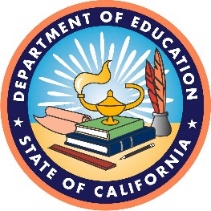 California Department of Education Assessment Development & Administration Division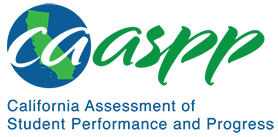 California Assessment of Student Performance and Progress Smarter Balanced Summative Assessment 2021–22 Technical ReportChapter 5 AppendixSubmitted May 31, 2023By ETS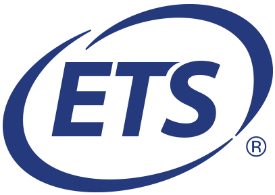 Contract No. CN150012Table of ContentsAppendix 5.A: Accessibility Resource Assignment	1List of TablesTable 5.A.1  Accessibility Resource Assignment—ELA PT, Grades Three Through Six, All Tested	1Table 5.A.2  Accessibility Resource Assignment—ELA PT, Grades Seven, Eight, and Eleven, All Tested	3Table 5.A.3  Accessibility Resource Assignment—ELA PT, Grades Three Through Six, Students With No Special Education Services	5Table 5.A.4  Accessibility Resource Assignment—ELA PT, Grades Seven, Eight, and Eleven, Students with No Special Education Services	7Table 5.A.5  Accessibility Resource Assignment—ELA PT, Grades Three Through Six, Students with Special Education Services	9Table 5.A.6  Accessibility Resource Assignment—ELA PT, Grades Seven, Eight, and Eleven, Students with Special Education Services	11Table 5.A.7  Accessibility Resource Assignment—ELA PT, Grades Three Through Six, English Only Students	13Table 5.A.8  Accessibility Resource Assignment—ELA PT, Grades Seven, Eight, and Eleven, English Only Students	15Table 5.A.9  Accessibility Resource Assignment—ELA PT, Grades Three Through Six, Initial Fluent English Proficient (IFEP) Students	17Table 5.A.10  Accessibility Resource Assignment—ELA PT, Grades Seven, Eight, and Eleven, IFEP Students	19Table 5.A.11  Accessibility Resource Assignment—ELA PT, Grades Three Through Six, EL Students	21Table 5.A.12  Accessibility Resource Assignment—ELA PT, Grades Seven, Eight, and Eleven, EL Students	23Table 5.A.13  Accessibility Resource Assignment—ELA PT, Grades Three Through Six, Reclassified Fluent English Proficient (RFEP) Students	25Table 5.A.14  Accessibility Resource Assignment—ELA PT, Grades Seven, Eight, and Eleven, RFEP Students	27Table 5.A.15  Accessibility Resource Assignment—Mathematics PT, Grades Three Through Six, All Tested	29Table 5.A.16  Accessibility Resource Assignment—Mathematics PT, Grades Seven, Eight, and Eleven, All Tested	31Table 5.A.17  Accessibility Resource Assignment—Mathematics PT, Grades Three Through Six, Students with No Special Education Services	33Table 5.A.18  Accessibility Resource Assignment—Mathematics PT, Grades Seven, Eight, and Eleven, Students with No Special Education Services	35Table 5.A.19  Accessibility Resource Assignment—Mathematics PT, Grades Three Through Six, Students with Special Education Services	37Table 5.A.20  Accessibility Resource Assignment—Mathematics PT, Grades Seven, Eight, and Eleven, Students with Special Education Services	39Table 5.A.21  Accessibility Resource Assignment—Mathematics PT, Grades Three Through Six, English Only Students	41Table 5.A.22  Accessibility Resource Assignment—Mathematics PT, Grades Seven, Eight, and Eleven, English Only Students	43Table 5.A.23  Accessibility Resource Assignment—Mathematics PT, Grades Three Through Six, IFEP Students	45Table 5.A.24  Accessibility Resource Assignment—Mathematics PT, Grades Seven, Eight, and Eleven, IFEP Students	47Table 5.A.25  Accessibility Resource Assignment—Mathematics PT, Grades Three Through Six, EL Students	49Table 5.A.26  Accessibility Resource Assignment—Mathematics PT, Grades Seven, Eight, and Eleven, EL Students	51Table 5.A.27  Accessibility Resource Assignment—Mathematics PT, Grades Three Through Six, RFEP Students	53Table 5.A.28  Accessibility Resource Assignment—Mathematics PT, Grades Seven, Eight, and Eleven, RFEP Students	55Table 5.A.29  Accessibility Resource Assignment—ELA CAT, Grades Three Through Six, All Tested	57Table 5.A.30  Accessibility Resource Assignment—ELA CAT, Grades Seven, Eight, and Eleven, All Tested	59Table 5.A.31  Accessibility Resource Assignment—ELA CAT, Grades Three Through Six, Students with No Special Education Services	61Table 5.A.32  Accessibility Resource Assignment—ELA CAT, Grades Seven, Eight, and Eleven, Students with No Special Education Services	63Table 5.A.33  Accessibility Resource Assignment—ELA CAT, Grades Three Through Six, Students with Special Education Services	65Table 5.A.34  Accessibility Resource Assignment—ELA CAT, Grades Seven, Eight, and Eleven, Students with Special Education Services	67Table 5.A.35  Accessibility Resource Assignment—ELA CAT, Grades Three Through Six, English Only Students	69Table 5.A.36  Accessibility Resource Assignment—ELA CAT, Grades Seven, Eight, and Eleven, English Only Students	71Table 5.A.37  Accessibility Resource Assignment—ELA CAT, Grades Three Through Six, IFEP Students	73Table 5.A.38  Accessibility Resource Assignment—ELA CAT, Grades Seven, Eight, and Eleven, IFEP Students	75Table 5.A.39  Accessibility Resource Assignment—ELA CAT, Grades Three Through Six, EL Students	77Table 5.A.40  Accessibility Resource Assignment—ELA CAT, Grades Seven, Eight, and Eleven, EL Students	79Table 5.A.41  Accessibility Resource Assignment—ELA CAT, Grades Three Through Six, RFEP Students	81Table 5.A.42  Accessibility Resource Assignment—ELA CAT, Grades Seven, Eight, and Eleven, RFEP Students	83Table 5.A.43  Accessibility Resource Assignment—Mathematics CAT, Grades Three Through Six, All Tested	85Table 5.A.44  Accessibility Resource Assignment—Mathematics CAT, Grades Seven, Eight, and Eleven, All Tested	87Table 5.A.45  Accessibility Resource Assignment—Mathematics CAT, Grades Three Through Six, Students with No Special Education Services	89Table 5.A.46  Accessibility Resource Assignment—Mathematics CAT, Grades Seven, Eight, and Eleven, Students with No Special Education Services	91Table 5.A.47  Accessibility Resource Assignment—Mathematics CAT, Grades Three Through Six, Students with Special Education Services	93Table 5.A.48  Accessibility Resource Assignment—Mathematics CAT, Grades Seven, Eight, and Eleven, Students with Special Education Services	95Table 5.A.49  Accessibility Resource Assignment—Mathematics CAT, Grades Three Through Six, English Only Students	97Table 5.A.50  Accessibility Resource Assignment—Mathematics CAT, Grades Seven, Eight, and Eleven, English Only Students	99Table 5.A.51  Accessibility Resource Assignment—Mathematics CAT, Grades Three Through Six, IFEP Students	101Table 5.A.52  Accessibility Resource Assignment—Mathematics CAT, Grades Seven, Eight, and Eleven, IFEP Students	103Table 5.A.53  Accessibility Resource Assignment—Mathematics CAT, Grades Three Through Six, EL Students	105Table 5.A.54  Accessibility Resource Assignment—Mathematics CAT, Grades Seven, Eight, and Eleven, EL Students	107Table 5.A.55  Accessibility Resource Assignment—Mathematics CAT, Grades Three Through Six, RFEP Students	109Table 5.A.56  Accessibility Resource Assignment—Mathematics CAT, Grades Seven, Eight, and Eleven, RFEP Students	111Appendix 5.A: Accessibility Resource AssignmentTable 5.A.  Accessibility Resource Assignment—ELA PT, Grades Three Through Six, All TestedTable 5.A.1 (continuation)Table 5.A.  Accessibility Resource Assignment—ELA PT, Grades Seven, Eight, and Eleven, All TestedTable 5.A.2 (continuation)Table 5.A.  Accessibility Resource Assignment—ELA PT, Grades Three Through Six, Students With No Special Education ServicesTable 5.A.3 (continuation)Table 5.A.  Accessibility Resource Assignment—ELA PT, Grades Seven, Eight, and Eleven, Students with No Special Education ServicesTable 5.A.4 (continuation)Table 5.A.  Accessibility Resource Assignment—ELA PT, Grades Three Through Six, Students with Special Education ServicesTable 5.A.5 (continuation)Table 5.A.  Accessibility Resource Assignment—ELA PT, Grades Seven, Eight, and Eleven, Students with Special Education ServicesTable 5.A.6 (continuation)Table 5.A.  Accessibility Resource Assignment—ELA PT, Grades Three Through Six, English Only StudentsTable 5.A.7 (continuation)Table 5.A.  Accessibility Resource Assignment—ELA PT, Grades Seven, Eight, and Eleven, English Only StudentsTable 5.A.8 (continuation)Table 5.A.  Accessibility Resource Assignment—ELA PT, Grades Three Through Six, Initial Fluent English Proficient (IFEP) StudentsTable 5.A.9 (continuation)Table 5.A.  Accessibility Resource Assignment—ELA PT, Grades Seven, Eight, and Eleven, IFEP StudentsTable 5.A.10 (continuation)Table 5.A.  Accessibility Resource Assignment—ELA PT, Grades Three Through Six, EL StudentsTable 5.A.11 (continuation)Table 5.A.  Accessibility Resource Assignment—ELA PT, Grades Seven, Eight, and Eleven, EL StudentsTable 5.A.12 (continuation)Table 5.A.  Accessibility Resource Assignment—ELA PT, Grades Three Through Six, Reclassified Fluent English Proficient (RFEP) StudentsTable 5.A.13 (continuation)Table 5.A.  Accessibility Resource Assignment—ELA PT, Grades Seven, Eight, and Eleven, RFEP StudentsTable 5.A.14 (continuation)Table 5.A.  Accessibility Resource Assignment—Mathematics PT, Grades Three Through Six, All TestedTable 5.A.15 (continuation)Table 5.A.  Accessibility Resource Assignment—Mathematics PT, Grades Seven, Eight, and Eleven, All TestedTable 5.A.16 (continuation)Table 5.A.  Accessibility Resource Assignment—Mathematics PT, Grades Three Through Six, Students with No Special Education ServicesTable 5.A.17 (continuation)Table 5.A.  Accessibility Resource Assignment—Mathematics PT, Grades Seven, Eight, and Eleven, Students with No Special Education ServicesTable 5.A.18 (continuation)Table 5.A.  Accessibility Resource Assignment—Mathematics PT, Grades Three Through Six, Students with Special Education ServicesTable 5.A.19 (continuation)Table 5.A.  Accessibility Resource Assignment—Mathematics PT, Grades Seven, Eight, and Eleven, Students with Special Education ServicesTable 5.A.20 (continuation)Table 5.A.  Accessibility Resource Assignment—Mathematics PT, Grades Three Through Six, English Only StudentsTable 5.A.21 (continuation)Table 5.A.  Accessibility Resource Assignment—Mathematics PT, Grades Seven, Eight, and Eleven, English Only StudentsTable 5.A.22 (continuation)Table 5.A.  Accessibility Resource Assignment—Mathematics PT, Grades Three Through Six, IFEP StudentsTable 5.A.23 (continuation)Table 5.A.  Accessibility Resource Assignment—Mathematics PT, Grades Seven, Eight, and Eleven, IFEP StudentsTable 5.A.24 (continuation)Table 5.A.  Accessibility Resource Assignment—Mathematics PT, Grades Three Through Six, EL StudentsTable 5.A.25 (continuation)Table 5.A.  Accessibility Resource Assignment—Mathematics PT, Grades Seven, Eight, and Eleven, EL StudentsTable 5.A.26 (continuation)Table 5.A.  Accessibility Resource Assignment—Mathematics PT, Grades Three Through Six, RFEP StudentsTable 5.A.27 (continuation)Table 5.A.  Accessibility Resource Assignment—Mathematics PT, Grades Seven, Eight, and Eleven, RFEP StudentsTable 5.A.28 (continuation)Table 5.A.  Accessibility Resource Assignment—ELA CAT, Grades Three Through Six, All TestedTable 5.A.29 (continuation)Table 5.A.  Accessibility Resource Assignment—ELA CAT, Grades Seven, Eight, and Eleven, All TestedTable 5.A.30 (continuation)Table 5.A.  Accessibility Resource Assignment—ELA CAT, Grades Three Through Six, Students with No Special Education ServicesTable 5.A.31 (continuation)Table 5.A.  Accessibility Resource Assignment—ELA CAT, Grades Seven, Eight, and Eleven, Students with No Special Education ServicesTable 5.A.32 (continuation)Table 5.A.  Accessibility Resource Assignment—ELA CAT, Grades Three Through Six, Students with Special Education ServicesTable 5.A.33 (continuation)Table 5.A.  Accessibility Resource Assignment—ELA CAT, Grades Seven, Eight, and Eleven, Students with Special Education ServicesTable 5.A.34 (continuation)Table 5.A.  Accessibility Resource Assignment—ELA CAT, Grades Three Through Six, English Only StudentsTable 5.A.35 (continuation)Table 5.A.  Accessibility Resource Assignment—ELA CAT, Grades Seven, Eight, and Eleven, English Only StudentsTable 5.A.36 (continuation)Table 5.A.  Accessibility Resource Assignment—ELA CAT, Grades Three Through Six, IFEP StudentsTable 5.A.37 (continuation)Table 5.A.  Accessibility Resource Assignment—ELA CAT, Grades Seven, Eight, and Eleven, IFEP StudentsTable 5.A.38 (continuation)Table 5.A.  Accessibility Resource Assignment—ELA CAT, Grades Three Through Six, EL StudentsTable 5.A.39 (continuation)Table 5.A.  Accessibility Resource Assignment—ELA CAT, Grades Seven, Eight, and Eleven, EL StudentsTable 5.A.40 (continuation)Table 5.A.  Accessibility Resource Assignment—ELA CAT, Grades Three Through Six, RFEP StudentsTable 5.A.41 (continuation)Table 5.A.  Accessibility Resource Assignment—ELA CAT, Grades Seven, Eight, and Eleven, RFEP StudentsTable 5.A.42 (continuation)Table 5.A.  Accessibility Resource Assignment—Mathematics CAT, Grades Three Through Six, All TestedTable 5.A.43 (continuation)Table 5.A.  Accessibility Resource Assignment—Mathematics CAT, Grades Seven, Eight, and Eleven, All TestedTable 5.A.44 (continuation)Table 5.A.  Accessibility Resource Assignment—Mathematics CAT, Grades Three Through Six, Students with No Special Education ServicesTable 5.A.45 (continuation)Table 5.A.  Accessibility Resource Assignment—Mathematics CAT, Grades Seven, Eight, and Eleven, Students with No Special Education ServicesTable 5.A.46 (continuation)Table 5.A.  Accessibility Resource Assignment—Mathematics CAT, Grades Three Through Six, Students with Special Education ServicesTable 5.A.47 (continuation)Table 5.A.  Accessibility Resource Assignment—Mathematics CAT, Grades Seven, Eight, and Eleven, Students with Special Education ServicesTable 5.A.48 (continuation)Table 5.A.  Accessibility Resource Assignment—Mathematics CAT, Grades Three Through Six, English Only StudentsTable 5.A.49 (continuation)Table 5.A.  Accessibility Resource Assignment—Mathematics CAT, Grades Seven, Eight, and Eleven, English Only StudentsTable 5.A.50 (continuation)Table 5.A.  Accessibility Resource Assignment—Mathematics CAT, Grades Three Through Six, IFEP StudentsTable 5.A.51 (continuation)Table 5.A.  Accessibility Resource Assignment—Mathematics CAT, Grades Seven, Eight, and Eleven, IFEP StudentsTable 5.A.52 (continuation)Table 5.A.  Accessibility Resource Assignment—Mathematics CAT, Grades Three Through Six, EL StudentsTable 5.A.53 (continuation)Table 5.A.  Accessibility Resource Assignment—Mathematics CAT, Grades Seven, Eight, and Eleven, EL StudentsTable 5.A.54 (continuation)Table 5.A.  Accessibility Resource Assignment—Mathematics CAT, Grades Three Through Six, RFEP StudentsTable 5.A.55 (continuation)Table 5.A.56  Accessibility Resource Assignment—Mathematics CAT, Grades Seven, Eight, and Eleven, RFEP StudentsTable 5.A.56 (continuation)Accessibility ResourceGrade 3 NumberGrade 3 Pct. of TotalGrade 4 NumberGrade 4 Pct. of TotalGrade 5 NumberGrade 5 Pct. of TotalGrade 6 NumberGrade 6 Pct. of TotalEmbedded Accommodation—American Sign Language1290.031360.031490.031240.03Embedded Accommodation—Audio Transcript00.0000.0000.0000.00Embedded Accommodation—Braille100.00100.00110.00160.00Embedded Accommodation—Closed Captioning00.0000.0000.0000.00Embedded Accommodation—Speech-to-Text4,9351.195,0231.205,8971.384,3671.03Embedded Accommodation—Text-to-Speech (for Reading Passages only)18,6324.5124,3375.8027,8946.5228,8036.77Non-Embedded Accommodation—Alternate Response Options1630.041550.041550.041260.03Non-Embedded Accommodation—Print-on-Demand510.01580.01610.01760.02Non-Embedded Accommodation—Scribe (for ELA Writing)2,2970.562,2890.552,5100.591,9340.45Non-Embedded Accommodation—Speech-to-Text5,0421.226,7701.617,6791.806,6971.57Non-Embedded Accommodation—Word Prediction1,9960.482,9290.703,6930.863,4180.80Embedded Designated Support—Color Contrast6780.166660.161,0460.241,1260.26Embedded Designated Support—Masking7,3221.778,3772.009,3292.188,1281.91Embedded Designated Support—Mouse Pointer3,2800.793,1670.753,1310.732,4970.59Embedded Designated Support—Permissive Mode9120.221,2320.291,3460.311,3660.32Embedded Designated Support—Print Size1,6300.391,9110.462,0650.481,7610.41Embedded Designated Support—Streamlining4,6511.135,2601.256,1121.435,3441.26Accessibility ResourceGrade 3 NumberGrade 3 Pct. of TotalGrade 4 NumberGrade 4 Pct. of TotalGrade 5 NumberGrade 5 Pct. of TotalGrade 6 NumberGrade 6 Pct. of TotalEmbedded Designated Support—Text-to-Speech (for ELA except for Reading Passages)64,55615.6264,87615.4667,66315.8259,90214.08Embedded Designated Support—Turn off any Universal Tool00.0010.0030.0020.00Non-Embedded Designated Support—Amplification6270.156140.157570.186800.16Non-Embedded Designated Support—Bilingual Dictionary3,5360.863,5110.843,4870.822,7320.64Non-Embedded Designated Support—Color Contrast3710.092140.053690.091780.04Non-Embedded Designated Support—Color Overlay1990.051680.041810.041750.04Non-Embedded Designated Support—Magnification8350.201,0060.241,2060.288270.19Non-Embedded Designated Support—Medical Device440.01560.01670.02620.01Non-Embedded Designated Support—Noise Buffers5,8891.427,9201.899,3342.188,3651.97Non-Embedded Designated Support—Read Aloud (for ELA except Reading Passages)10,0552.4311,1952.6711,9002.788,8272.07Non-Embedded Designated Support—Scribe (for Reading and Listening)2,6430.643,0120.723,0630.722,1150.50Non-Embedded Designated Support—Separate Setting21,8265.2827,9236.6531,7547.4230,3637.14Non-Embedded Designated Support—Simplified Test Directions20,5284.9724,4905.8327,5996.4524,6825.80Non-Embedded Designated Support—Translated Test Directions1,4250.341,3190.311,3350.311,3600.32Other—Unlisted Resources00.0000.0010.0010.00Other—Designated support or accommodation is in IEP29,5047.1437,0888.8441,6109.7342,4379.97Other—Designated support or accommodation is in Section 504 plan1,3120.321,6540.392,1300.502,0550.48Accessibility ResourceGrade 7 NumberGrade 7 Pct. of TotalGrade 8 NumberGrade 8 Pct. of TotalGrade 11 NumberGrade 11 Pct. of TotalEmbedded Accommodation—American Sign Language1570.041450.031740.04Embedded Accommodation—Audio Transcript00.0000.0000.00Embedded Accommodation—Braille360.01230.01160.00Embedded Accommodation—Closed Captioning00.0000.0000.00Embedded Accommodation—Speech-to-Text3,2170.773,5940.831,3420.31Embedded Accommodation—Text-to-Speech (for Reading Passages only)28,5026.8428,9576.669,7162.28Non-Embedded Accommodation—Alternate Response Options1100.031100.03760.02Non-Embedded Accommodation—Print-on-Demand560.01640.01620.01Non-Embedded Accommodation—Scribe (for ELA Writing)1,4090.349910.232130.05Non-Embedded Accommodation—Speech-to-Text5,8681.415,9601.372,2040.52Non-Embedded Accommodation—Word Prediction3,0150.723,1770.739160.21Embedded Designated Support—Color Contrast7530.181,0190.233,5860.84Embedded Designated Support—Masking7,2261.738,1631.887,4051.73Embedded Designated Support—Mouse Pointer1,7010.411,7890.413,3000.77Embedded Designated Support—Permissive Mode1,1950.291,1780.272630.06Embedded Designated Support—Print Size1,3060.311,3980.326070.14Embedded Designated Support—Streamlining4,9571.195,1061.171,9000.44Embedded Designated Support—Text-to-Speech (for ELA except for Reading Passages)52,95912.7054,84812.6122,3395.23Embedded Designated Support—Turn off any Universal Tool10.0000.0000.00Accessibility ResourceGrade 7 NumberGrade 7 Pct. of TotalGrade 8 NumberGrade 8 Pct. of TotalGrade 11 NumberGrade 11 Pct. of TotalNon-Embedded Designated Support—Amplification5220.134840.113120.07Non-Embedded Designated Support—Bilingual Dictionary2,5840.622,4250.561,8830.44Non-Embedded Designated Support—Color Contrast2620.062790.061190.03Non-Embedded Designated Support—Color Overlay1430.031600.04650.02Non-Embedded Designated Support—Magnification6510.169620.224300.10Non-Embedded Designated Support—Medical Device690.02670.02430.01Non-Embedded Designated Support—Noise Buffers6,9261.666,5681.512,1830.51Non-Embedded Designated Support—Read Aloud (for ELA except Reading Passages)6,8321.647,0321.622,9580.69Non-Embedded Designated Support—Scribe (for Reading and Listening)1,4790.351,2080.283540.08Non-Embedded Designated Support—Separate Setting28,3106.7928,6106.5817,8294.18Non-Embedded Designated Support—Simplified Test Directions22,6615.4323,0465.3013,4693.15Non-Embedded Designated Support—Translated Test Directions1,3000.311,2520.299130.21Other—Unlisted Resources10.0040.0000.00Other—Designated support or accommodation is in IEP41,82910.0343,2049.9324,2175.67Other—Designated support or accommodation is in Section 504 plan1,9620.472,3010.531,3380.31Accessibility ResourceGrade 3 NumberGrade 3 Pct. of TotalGrade 4 NumberGrade 4 Pct. of TotalGrade 5 NumberGrade 5 Pct. of TotalGrade 6 NumberGrade 6 Pct. of TotalEmbedded Accommodation—American Sign Language00.0010.0000.0010.00Embedded Accommodation—Audio Transcript00.0000.0000.0000.00Embedded Accommodation—Braille00.0000.0000.0000.00Embedded Accommodation—Closed Captioning00.0000.0000.0000.00Embedded Accommodation—Speech-to-Text2180.062120.062580.072000.05Embedded Accommodation—Text-to-Speech (for Reading Passages only)5680.165740.166490.175440.15Non-Embedded Accommodation—Alternate Response Options00.0020.0020.0010.00Non-Embedded Accommodation—Print-on-Demand10.0020.0000.0030.00Non-Embedded Accommodation—Scribe (for ELA Writing)500.01460.01550.01370.01Non-Embedded Accommodation—Speech-to-Text1390.041540.041710.051230.03Non-Embedded Accommodation—Word Prediction470.01560.02540.01240.01Embedded Designated Support—Color Contrast4340.123550.106170.166980.19Embedded Designated Support—Masking3,1760.873,1820.863,2750.872,2810.61Embedded Designated Support—Mouse Pointer2,5520.702,3320.632,2760.611,8040.48Embedded Designated Support—Permissive Mode2580.072710.072170.062700.07Embedded Designated Support—Print Size9140.259930.279910.266820.18Embedded Designated Support—Streamlining1,7750.481,4240.391,3140.358330.22Embedded Designated Support—Text-to-Speech (for ELA except for Reading Passages)42,98311.7437,32810.1235,7149.5427,5727.38Embedded Designated Support—Turn off any Universal Tool00.0010.0010.0000.00Accessibility ResourceGrade 3 NumberGrade 3 Pct. of TotalGrade 4 NumberGrade 4 Pct. of TotalGrade 5 NumberGrade 5 Pct. of TotalGrade 6 NumberGrade 6 Pct. of TotalNon-Embedded Designated Support—Amplification2870.081650.042950.081830.05Non-Embedded Designated Support—Bilingual Dictionary3,3400.913,2540.883,1900.852,4330.65Non-Embedded Designated Support—Color Contrast2660.07700.021730.05200.01Non-Embedded Designated Support—Color Overlay1130.03370.01460.01160.00Non-Embedded Designated Support—Magnification4810.135270.146460.172770.07Non-Embedded Designated Support—Medical Device350.01360.01520.01380.01Non-Embedded Designated Support—Noise Buffers9710.279250.259080.247260.19Non-Embedded Designated Support—Read Aloud (for ELA except Reading Passages)3,1550.862,6360.712,1990.598840.24Non-Embedded Designated Support—Scribe (for Reading and Listening)3500.104070.113030.081480.04Non-Embedded Designated Support—Separate Setting2,3000.632,3590.642,4800.661,8130.49Non-Embedded Designated Support—Simplified Test Directions5,5581.524,8731.324,7461.272,3870.64Non-Embedded Designated Support—Translated Test Directions1,1990.331,0420.281,0420.281,0630.28Other—Unlisted Resources00.0000.0000.0000.00Other—Designated support or accommodation is in IEP00.0000.0000.0000.00Other—Designated support or accommodation is in Section 504 plan9900.271,1990.321,6010.431,6290.44Accessibility ResourceGrade 7 NumberGrade 7 Pct. of TotalGrade 8 NumberGrade 8 Pct. of TotalGrade 11 NumberGrade 11 Pct. of TotalEmbedded Accommodation—American Sign Language00.0000.0010.00Embedded Accommodation—Audio Transcript00.0000.0000.00Embedded Accommodation—Braille00.0000.0000.00Embedded Accommodation—Closed Captioning00.0000.0000.00Embedded Accommodation—Speech-to-Text1440.041500.04360.01Embedded Accommodation—Text-to-Speech (for Reading Passages only)3970.114490.121680.04Non-Embedded Accommodation—Alternate Response Options10.0020.0010.00Non-Embedded Accommodation—Print-on-Demand20.0010.0000.00Non-Embedded Accommodation—Scribe (for ELA Writing)230.01150.0070.00Non-Embedded Accommodation—Speech-to-Text1310.041150.03250.01Non-Embedded Accommodation—Word Prediction340.01180.0040.00Embedded Designated Support—Color Contrast3710.105510.143,0720.80Embedded Designated Support—Masking1,6200.442,0120.524,5241.18Embedded Designated Support—Mouse Pointer1,1590.321,2420.322,8750.75Embedded Designated Support—Permissive Mode2100.062290.06290.01Embedded Designated Support—Print Size3590.103820.10640.02Embedded Designated Support—Streamlining6400.176180.161040.03Embedded Designated Support—Text-to-Speech (for ELA except for Reading Passages)21,1085.7621,9345.7212,0103.13Embedded Designated Support—Turn off any Universal Tool00.0000.0000.00Accessibility ResourceGrade 7 NumberGrade 7 Pct. of TotalGrade 8 NumberGrade 8 Pct. of TotalGrade 11 NumberGrade 11 Pct. of TotalNon-Embedded Designated Support—Amplification820.02570.01950.02Non-Embedded Designated Support—Bilingual Dictionary2,2830.622,0550.541,6680.44Non-Embedded Designated Support—Color Contrast630.02500.01110.00Non-Embedded Designated Support—Color Overlay60.00110.00110.00Non-Embedded Designated Support—Magnification1150.034350.11310.01Non-Embedded Designated Support—Medical Device430.01490.01340.01Non-Embedded Designated Support—Noise Buffers4370.125430.142330.06Non-Embedded Designated Support—Read Aloud (for ELA except Reading Passages)6240.176300.162610.07Non-Embedded Designated Support—Scribe (for Reading and Listening)1050.031300.03380.01Non-Embedded Designated Support—Separate Setting1,5280.421,6760.441,0800.28Non-Embedded Designated Support—Simplified Test Directions1,5320.421,5840.413,6610.96Non-Embedded Designated Support—Translated Test Directions1,0240.281,0040.267150.19Other—Unlisted Resources00.0000.0000.00Other—Designated support or accommodation is in IEP00.0000.0000.00Other—Designated support or accommodation is in Section 504 plan1,5680.431,8120.471,0950.29Accessibility ResourceGrade 3 NumberGrade 3 Pct. of TotalGrade 4 NumberGrade 4 Pct. of TotalGrade 5 NumberGrade 5 Pct. of TotalGrade 6 NumberGrade 6 Pct. of TotalEmbedded Accommodation—American Sign Language1290.271350.271490.281230.24Embedded Accommodation—Audio Transcript00.0000.0000.0000.00Embedded Accommodation—Braille100.02100.02110.02160.03Embedded Accommodation—Closed Captioning00.0000.0000.0000.00Embedded Accommodation—Speech-to-Text4,71710.014,8119.465,63910.594,1678.00Embedded Accommodation—Text-to-Speech (for Reading Passages only)18,06438.3323,76346.7427,24551.1528,25954.25Non-Embedded Accommodation—Alternate Response Options1630.351530.301530.291250.24Non-Embedded Accommodation—Print-on-Demand500.11560.11610.11730.14Non-Embedded Accommodation—Scribe (for ELA Writing)2,2474.772,2434.412,4554.611,8973.64Non-Embedded Accommodation—Speech-to-Text4,90310.406,61613.017,50814.096,57412.62Non-Embedded Accommodation—Word Prediction1,9494.142,8735.653,6396.833,3946.52Embedded Designated Support—Color Contrast2440.523110.614290.814280.82Embedded Designated Support—Masking4,1468.805,19510.226,05411.365,84711.23Embedded Designated Support—Mouse Pointer7281.548351.648551.616931.33Embedded Designated Support—Permissive Mode6541.399611.891,1292.121,0962.10Embedded Designated Support—Print Size7161.529181.811,0742.021,0792.07Embedded Designated Support—Streamlining2,8766.103,8367.554,7989.014,5118.66Embedded Designated Support—Text-to-Speech (for ELA except for Reading Passages)21,57345.7727,54854.1931,94959.9832,33062.07Embedded Designated Support—Turn off any Universal Tool00.0000.0020.0020.00Accessibility ResourceGrade 3 NumberGrade 3 Pct. of TotalGrade 4 NumberGrade 4 Pct. of TotalGrade 5 NumberGrade 5 Pct. of TotalGrade 6 NumberGrade 6 Pct. of TotalNon-Embedded Designated Support—Amplification3400.724490.884620.874970.95Non-Embedded Designated Support—Bilingual Dictionary1960.422570.512970.562990.57Non-Embedded Designated Support—Color Contrast1050.221440.281960.371580.30Non-Embedded Designated Support—Color Overlay860.181310.261350.251590.31Non-Embedded Designated Support—Magnification3540.754790.945601.055501.06Non-Embedded Designated Support—Medical Device90.02200.04150.03240.05Non-Embedded Designated Support—Noise Buffers4,91810.436,99513.768,42615.827,63914.67Non-Embedded Designated Support—Read Aloud (for ELA except Reading Passages)6,90014.648,55916.849,70118.217,94315.25Non-Embedded Designated Support—Scribe (for Reading and Listening)2,2934.872,6055.122,7605.181,9673.78Non-Embedded Designated Support—Separate Setting19,52641.4325,56450.2929,27454.9528,55054.81Non-Embedded Designated Support—Simplified Test Directions14,97031.7619,61738.5922,85342.9022,29542.80Non-Embedded Designated Support—Translated Test Directions2260.482770.542930.552970.57Other—Unlisted Resources00.0000.0010.0010.00Other—Designated support or accommodation is in IEP29,50462.6037,08872.9541,61078.1142,43781.47Other—Designated support or accommodation is in Section 504 plan3220.684550.905290.994260.82Accessibility ResourceGrade 7 NumberGrade 7 Pct. of TotalGrade 8 NumberGrade 8 Pct. of TotalGrade 11 NumberGrade 11 Pct. of TotalEmbedded Accommodation—American Sign Language1570.311450.281730.39Embedded Accommodation—Audio Transcript00.0000.0000.00Embedded Accommodation—Braille360.07230.04160.04Embedded Accommodation—Closed Captioning00.0000.0000.00Embedded Accommodation—Speech-to-Text3,0736.083,4446.671,3062.98Embedded Accommodation—Text-to-Speech (for Reading Passages only)28,10555.5628,50855.209,54821.75Non-Embedded Accommodation—Alternate Response Options1090.221080.21750.17Non-Embedded Accommodation—Print-on-Demand540.11630.12620.14Non-Embedded Accommodation—Scribe (for ELA Writing)1,3862.749761.892060.47Non-Embedded Accommodation—Speech-to-Text5,73711.345,84511.322,1794.96Non-Embedded Accommodation—Word Prediction2,9815.893,1596.129122.08Embedded Designated Support—Color Contrast3820.764680.915141.17Embedded Designated Support—Masking5,60611.086,15111.912,8816.56Embedded Designated Support—Mouse Pointer5421.075471.064250.97Embedded Designated Support—Permissive Mode9851.959491.842340.53Embedded Designated Support—Print Size9471.871,0161.975431.24Embedded Designated Support—Streamlining4,3178.534,4888.691,7964.09Embedded Designated Support—Text-to-Speech (for ELA except for Reading Passages)31,85162.9732,91463.7310,32923.53Embedded Designated Support—Turn off any Universal Tool10.0000.0000.00Accessibility ResourceGrade 7 NumberGrade 7 Pct. of TotalGrade 8 NumberGrade 8 Pct. of TotalGrade 11 NumberGrade 11 Pct. of TotalNon-Embedded Designated Support—Amplification4400.874270.832170.49Non-Embedded Designated Support—Bilingual Dictionary3010.603700.722150.49Non-Embedded Designated Support—Color Contrast1990.392290.441080.25Non-Embedded Designated Support—Color Overlay1370.271490.29540.12Non-Embedded Designated Support—Magnification5361.065271.023990.91Non-Embedded Designated Support—Medical Device260.05180.0390.02Non-Embedded Designated Support—Noise Buffers6,48912.836,02511.671,9504.44Non-Embedded Designated Support—Read Aloud (for ELA except Reading Passages)6,20812.276,40212.402,6976.14Non-Embedded Designated Support—Scribe (for Reading and Listening)1,3742.721,0782.093160.72Non-Embedded Designated Support—Separate Setting26,78252.9526,93452.1516,74938.16Non-Embedded Designated Support—Simplified Test Directions21,12941.7721,46241.569,80822.35Non-Embedded Designated Support—Translated Test Directions2760.552480.481980.45Other—Unlisted Resources10.0040.0100.00Other—Designated support or accommodation is in IEP41,82982.7043,20483.6524,21755.18Other—Designated support or accommodation is in Section 504 plan3940.784890.952430.55Accessibility ResourceGrade 3 NumberGrade 3 Pct. of TotalGrade 4 NumberGrade 4 Pct. of TotalGrade 5 NumberGrade 5 Pct. of TotalGrade 6 NumberGrade 6 Pct. of TotalEmbedded Accommodation—American Sign Language980.041040.041130.04800.03Embedded Accommodation—Audio Transcript00.0000.0000.0000.00Embedded Accommodation—Braille90.00100.0060.00130.01Embedded Accommodation—Closed Captioning00.0000.0000.0000.00Embedded Accommodation—Speech-to-Text3,4561.323,3821.313,8631.502,7921.12Embedded Accommodation—Text-to-Speech (for Reading Passages only)12,2054.6615,2825.9316,8296.5316,8006.74Non-Embedded Accommodation—Alternate Response Options1110.041030.04930.04910.04Non-Embedded Accommodation—Print-on-Demand310.01430.02350.01490.02Non-Embedded Accommodation—Scribe (for ELA Writing)1,5500.591,4860.581,6220.631,2500.50Non-Embedded Accommodation—Speech-to-Text3,4801.334,4631.734,9521.924,1251.66Non-Embedded Accommodation—Word Prediction1,3640.521,8960.742,3320.902,1050.85Embedded Designated Support—Color Contrast4520.174160.166690.265740.23Embedded Designated Support—Masking4,2731.634,9991.945,3422.074,6051.85Embedded Designated Support—Mouse Pointer1,5900.611,5980.621,4260.559910.40Embedded Designated Support—Permissive Mode5580.217590.298150.327760.31Embedded Designated Support—Print Size9310.361,0970.431,0690.418970.36Embedded Designated Support—Streamlining2,7781.063,2651.273,7431.453,2671.31Embedded Designated Support—Text-to-Speech (for ELA except for Reading Passages)34,97513.3634,30313.3035,08213.6130,77412.36Embedded Designated Support—Turn off any Universal Tool00.0000.0010.0010.00Accessibility ResourceGrade 3 NumberGrade 3 Pct. of TotalGrade 4 NumberGrade 4 Pct. of TotalGrade 5 NumberGrade 5 Pct. of TotalGrade 6 NumberGrade 6 Pct. of TotalNon-Embedded Designated Support—Amplification3350.133440.133740.153760.15Non-Embedded Designated Support—Bilingual Dictionary6070.236340.256070.243800.15Non-Embedded Designated Support—Color Contrast1930.071470.062220.091130.05Non-Embedded Designated Support—Color Overlay1110.041130.041220.051210.05Non-Embedded Designated Support—Magnification4330.175120.206140.244550.18Non-Embedded Designated Support—Medical Device330.01410.02490.02460.02Non-Embedded Designated Support—Noise Buffers3,8521.475,1201.995,8602.275,2242.10Non-Embedded Designated Support—Read Aloud (for ELA except Reading Passages)5,9552.286,4242.496,6672.594,9611.99Non-Embedded Designated Support—Scribe (for Reading and Listening)1,7220.661,8690.721,9260.751,3700.55Non-Embedded Designated Support—Separate Setting14,7665.6418,3787.1320,3837.9118,9947.63Non-Embedded Designated Support—Simplified Test Directions12,3134.7014,3915.5815,7766.1213,9415.60Non-Embedded Designated Support—Translated Test Directions1780.071680.071070.041350.05Other—Unlisted Resources00.0000.0000.0010.00Other—Designated support or accommodation is in IEP19,7287.5424,0079.3125,98710.0825,65410.30Other—Designated support or accommodation is in Section 504 plan1,0800.411,3600.531,7580.681,6890.68Accessibility ResourceGrade 7 NumberGrade 7 Pct. of TotalGrade 8 NumberGrade 8 Pct. of TotalGrade 11 NumberGrade 11 Pct. of TotalEmbedded Accommodation—American Sign Language1120.05920.041090.05Embedded Accommodation—Audio Transcript00.0000.0000.00Embedded Accommodation—Braille210.01140.0180.00Embedded Accommodation—Closed Captioning00.0000.0000.00Embedded Accommodation—Speech-to-Text1,9740.832,1420.887610.34Embedded Accommodation—Text-to-Speech (for Reading Passages only)15,9716.7115,9206.525,2172.31Non-Embedded Accommodation—Alternate Response Options730.03700.03430.02Non-Embedded Accommodation—Print-on-Demand280.01360.01270.01Non-Embedded Accommodation—Scribe (for ELA Writing)8680.366530.271350.06Non-Embedded Accommodation—Speech-to-Text3,4911.473,3821.391,2470.55Non-Embedded Accommodation—Word Prediction1,7260.731,7730.735000.22Embedded Designated Support—Color Contrast4270.185490.221,3800.61Embedded Designated Support—Masking4,1061.734,5491.863,1451.40Embedded Designated Support—Mouse Pointer6800.297460.311,0190.45Embedded Designated Support—Permissive Mode6570.285770.241230.05Embedded Designated Support—Print Size6660.287340.303510.16Embedded Designated Support—Streamlining2,8581.202,9161.199930.44Embedded Designated Support—Text-to-Speech (for ELA except for Reading Passages)27,45611.5427,92911.4410,1794.52Embedded Designated Support—Turn off any Universal Tool10.0000.0000.00Accessibility ResourceGrade 7 NumberGrade 7 Pct. of TotalGrade 8 NumberGrade 8 Pct. of TotalGrade 11 NumberGrade 11 Pct. of TotalNon-Embedded Designated Support—Amplification2470.102220.091150.05Non-Embedded Designated Support—Bilingual Dictionary3700.164100.171100.05Non-Embedded Designated Support—Color Contrast1320.061330.05670.03Non-Embedded Designated Support—Color Overlay890.041100.05380.02Non-Embedded Designated Support—Magnification3480.154270.172340.10Non-Embedded Designated Support—Medical Device520.02510.02300.01Non-Embedded Designated Support—Noise Buffers4,1901.763,9211.611,2230.54Non-Embedded Designated Support—Read Aloud (for ELA except Reading Passages)3,5661.503,5831.471,4660.65Non-Embedded Designated Support—Scribe (for Reading and Listening)9060.387620.312180.10Non-Embedded Designated Support—Separate Setting17,1517.2117,0216.9710,3664.60Non-Embedded Designated Support—Simplified Test Directions12,3905.2112,2405.016,3802.83Non-Embedded Designated Support—Translated Test Directions1110.05480.02230.01Other—Unlisted Resources10.0030.0000.00Other—Designated support or accommodation is in IEP24,36910.2424,67210.1013,5446.01Other—Designated support or accommodation is in Section 504 plan1,6090.681,8880.771,0880.48Accessibility ResourceGrade 3 NumberGrade 3 Pct. of TotalGrade 4 NumberGrade 4 Pct. of TotalGrade 5 NumberGrade 5 Pct. of TotalGrade 6 NumberGrade 6 Pct. of TotalEmbedded Accommodation—American Sign Language10.0000.0000.0010.01Embedded Accommodation—Audio Transcript00.0000.0000.0000.00Embedded Accommodation—Braille00.0000.0010.0100.00Embedded Accommodation—Closed Captioning00.0000.0000.0000.00Embedded Accommodation—Speech-to-Text780.30450.29460.28320.19Embedded Accommodation—Text-to-Speech (for Reading Passages only)2571.001821.161951.192001.17Non-Embedded Accommodation—Alternate Response Options20.0140.0310.0110.01Non-Embedded Accommodation—Print-on-Demand00.0010.0100.0010.01Non-Embedded Accommodation—Scribe (for ELA Writing)260.10170.11110.07100.06Non-Embedded Accommodation—Speech-to-Text730.29620.40440.27530.31Non-Embedded Accommodation—Word Prediction330.13310.20230.14310.18Embedded Designated Support—Color Contrast170.07100.06110.07210.12Embedded Designated Support—Masking2280.891240.791120.68780.46Embedded Designated Support—Mouse Pointer1570.61680.43600.36430.25Embedded Designated Support—Permissive Mode200.08130.0880.0570.04Embedded Designated Support—Print Size610.24260.17220.13240.14Embedded Designated Support—Streamlining1200.47550.35610.37390.23Embedded Designated Support—Text-to-Speech (for ELA except for Reading Passages)2,4739.671,2187.771,1867.219495.56Embedded Designated Support—Turn off any Universal Tool00.0000.0000.0000.00Accessibility ResourceGrade 3 NumberGrade 3 Pct. of TotalGrade 4 NumberGrade 4 Pct. of TotalGrade 5 NumberGrade 5 Pct. of TotalGrade 6 NumberGrade 6 Pct. of TotalNon-Embedded Designated Support—Amplification210.0850.03170.1090.05Non-Embedded Designated Support—Bilingual Dictionary1240.48320.20410.25130.08Non-Embedded Designated Support—Color Contrast120.0520.0170.0440.02Non-Embedded Designated Support—Color Overlay80.0300.0030.0210.01Non-Embedded Designated Support—Magnification310.12120.08170.1050.03Non-Embedded Designated Support—Medical Device30.0120.0130.0240.02Non-Embedded Designated Support—Noise Buffers1350.53940.601080.66800.47Non-Embedded Designated Support—Read Aloud (for ELA except Reading Passages)2410.94980.631010.61540.32Non-Embedded Designated Support—Scribe (for Reading and Listening)360.14290.18230.1470.04Non-Embedded Designated Support—Separate Setting3571.402531.612921.782491.46Non-Embedded Designated Support—Simplified Test Directions5091.992391.522641.612031.19Non-Embedded Designated Support—Translated Test Directions320.13100.06120.0740.02Other—Unlisted Resources00.0000.0000.0000.00Other—Designated support or accommodation is in IEP4441.742991.913482.123542.08Other—Designated support or accommodation is in Section 504 plan340.13270.17420.26310.18Accessibility ResourceGrade 7 NumberGrade 7 Pct. of TotalGrade 8 NumberGrade 8 Pct. of TotalGrade 11 NumberGrade 11 Pct. of TotalEmbedded Accommodation—American Sign Language00.0050.0380.04Embedded Accommodation—Audio Transcript00.0000.0000.00Embedded Accommodation—Braille00.0000.0000.00Embedded Accommodation—Closed Captioning00.0000.0000.00Embedded Accommodation—Speech-to-Text230.13320.17110.05Embedded Accommodation—Text-to-Speech (for Reading Passages only)2151.222391.28800.38Non-Embedded Accommodation—Alternate Response Options00.0000.0020.01Non-Embedded Accommodation—Print-on-Demand10.0100.0010.00Non-Embedded Accommodation—Scribe (for ELA Writing)70.0440.0230.01Non-Embedded Accommodation—Speech-to-Text430.24410.22200.10Non-Embedded Accommodation—Word Prediction150.08170.0960.03Embedded Designated Support—Color Contrast60.03180.10820.39Embedded Designated Support—Masking710.40860.461300.62Embedded Designated Support—Mouse Pointer250.14240.13590.28Embedded Designated Support—Permissive Mode110.0690.0520.01Embedded Designated Support—Print Size100.06260.1490.04Embedded Designated Support—Streamlining440.25460.25210.10Embedded Designated Support—Text-to-Speech (for ELA except for Reading Passages)8835.009975.355302.54Embedded Designated Support—Turn off any Universal Tool00.0000.0000.00Accessibility ResourceGrade 7 NumberGrade 7 Pct. of TotalGrade 8 NumberGrade 8 Pct. of TotalGrade 11 NumberGrade 11 Pct. of TotalNon-Embedded Designated Support—Amplification60.0350.0390.04Non-Embedded Designated Support—Bilingual Dictionary180.10180.10110.05Non-Embedded Designated Support—Color Contrast20.0150.0300.00Non-Embedded Designated Support—Color Overlay00.0010.0110.00Non-Embedded Designated Support—Magnification130.07220.12100.05Non-Embedded Designated Support—Medical Device40.0230.0210.00Non-Embedded Designated Support—Noise Buffers500.28800.43270.13Non-Embedded Designated Support—Read Aloud (for ELA except Reading Passages)380.21440.24230.11Non-Embedded Designated Support—Scribe (for Reading and Listening)100.0630.0240.02Non-Embedded Designated Support—Separate Setting2721.543191.712411.15Non-Embedded Designated Support—Simplified Test Directions1841.042381.281730.83Non-Embedded Designated Support—Translated Test Directions30.02130.0710.00Other—Unlisted Resources00.0000.0000.00Other—Designated support or accommodation is in IEP3812.164342.332801.34Other—Designated support or accommodation is in Section 504 plan350.20520.28410.20Accessibility ResourceGrade 3 NumberGrade 3 Pct. of TotalGrade 4 NumberGrade 4 Pct. of TotalGrade 5 NumberGrade 5 Pct. of TotalGrade 6 NumberGrade 6 Pct. of TotalEmbedded Accommodation—American Sign Language280.03270.03300.03250.03Embedded Accommodation—Audio Transcript00.0000.0000.0000.00Embedded Accommodation—Braille10.0000.0040.0030.00Embedded Accommodation—Closed Captioning00.0000.0000.0000.00Embedded Accommodation—Speech-to-Text1,3171.331,4451.451,6621.931,1721.62Embedded Accommodation—Text-to-Speech (for Reading Passages only)5,8675.948,2108.259,38410.889,28312.85Non-Embedded Accommodation—Alternate Response Options450.05420.04530.06240.03Non-Embedded Accommodation—Print-on-Demand160.02130.01220.03190.03Non-Embedded Accommodation—Scribe (for ELA Writing)6750.687050.717210.845200.72Non-Embedded Accommodation—Speech-to-Text1,3991.422,0342.042,2582.621,9372.68Non-Embedded Accommodation—Word Prediction5590.579140.921,1191.309881.37Embedded Designated Support—Color Contrast1770.181880.192490.293040.42Embedded Designated Support—Masking2,5962.632,7952.813,0103.492,4163.35Embedded Designated Support—Mouse Pointer1,3661.381,2051.211,1821.378021.11Embedded Designated Support—Permissive Mode3040.313990.404090.473940.55Embedded Designated Support—Print Size5750.586230.637280.845730.79Embedded Designated Support—Streamlining1,6311.651,7031.711,8952.201,5532.15Embedded Designated Support—Text-to-Speech (for ELA except for Reading Passages)24,29324.6024,63724.7423,95127.7719,23026.63Embedded Designated Support—Turn off any Universal Tool00.0010.0020.0010.00Accessibility ResourceGrade 3 NumberGrade 3 Pct. of TotalGrade 4 NumberGrade 4 Pct. of TotalGrade 5 NumberGrade 5 Pct. of TotalGrade 6 NumberGrade 6 Pct. of TotalNon-Embedded Designated Support—Amplification2370.242050.212570.301940.27Non-Embedded Designated Support—Bilingual Dictionary2,7182.752,6472.662,4792.872,0602.85Non-Embedded Designated Support—Color Contrast1460.15570.06990.11460.06Non-Embedded Designated Support—Color Overlay710.07510.05440.05410.06Non-Embedded Designated Support—Magnification3240.334000.404190.492590.36Non-Embedded Designated Support—Medical Device50.0170.01110.0180.01Non-Embedded Designated Support—Noise Buffers1,7321.752,3802.392,7583.202,2643.13Non-Embedded Designated Support—Read Aloud (for ELA except Reading Passages)3,5803.624,1724.194,2964.983,0174.18Non-Embedded Designated Support—Scribe (for Reading and Listening)8310.849740.989471.105810.80Non-Embedded Designated Support—Separate Setting6,3086.398,3698.419,30610.798,51211.79Non-Embedded Designated Support—Simplified Test Directions7,1697.268,7328.779,52611.058,02211.11Non-Embedded Designated Support—Translated Test Directions1,1641.181,0581.061,1021.281,1121.54Other—Unlisted Resources00.0000.0010.0000.00Other—Designated support or accommodation is in IEP8,7818.8911,58911.6412,88714.9412,54717.37Other—Designated support or accommodation is in Section 504 plan1730.182070.212300.272300.32Accessibility ResourceGrade 7 NumberGrade 7 Pct. of TotalGrade 8 NumberGrade 8 Pct. of TotalGrade 11 NumberGrade 11 Pct. of TotalEmbedded Accommodation—American Sign Language230.03320.05230.05Embedded Accommodation—Audio Transcript00.0000.0000.00Embedded Accommodation—Braille80.0130.0120.00Embedded Accommodation—Closed Captioning00.0000.0000.00Embedded Accommodation—Speech-to-Text8651.289051.512810.64Embedded Accommodation—Text-to-Speech (for Reading Passages only)9,00013.298,43614.092,3095.28Non-Embedded Accommodation—Alternate Response Options210.03180.03190.04Non-Embedded Accommodation—Print-on-Demand150.0260.0170.02Non-Embedded Accommodation—Scribe (for ELA Writing)3930.582170.36360.08Non-Embedded Accommodation—Speech-to-Text1,6652.461,6582.774961.13Non-Embedded Accommodation—Word Prediction9021.339011.512020.46Embedded Designated Support—Color Contrast1850.272190.374971.14Embedded Designated Support—Masking1,9902.941,9873.321,2772.92Embedded Designated Support—Mouse Pointer5090.754240.716191.41Embedded Designated Support—Permissive Mode2790.412790.47660.15Embedded Designated Support—Print Size4090.603800.631370.31Embedded Designated Support—Streamlining1,4022.071,3682.294791.09Embedded Designated Support—Text-to-Speech (for ELA except for Reading Passages)16,13223.8115,07625.194,97011.36Embedded Designated Support—Turn off any Universal Tool00.0000.0000.00Accessibility ResourceGrade 7 NumberGrade 7 Pct. of TotalGrade 8 NumberGrade 8 Pct. of TotalGrade 11 NumberGrade 11 Pct. of TotalNon-Embedded Designated Support—Amplification1910.281520.251130.26Non-Embedded Designated Support—Bilingual Dictionary1,8672.761,6152.701,3113.00Non-Embedded Designated Support—Color Contrast1110.161050.18210.05Non-Embedded Designated Support—Color Overlay440.06340.06150.03Non-Embedded Designated Support—Magnification2080.312330.39880.20Non-Embedded Designated Support—Medical Device90.0140.0130.01Non-Embedded Designated Support—Noise Buffers1,8502.731,5272.554511.03Non-Embedded Designated Support—Read Aloud (for ELA except Reading Passages)2,4723.652,3563.948862.03Non-Embedded Designated Support—Scribe (for Reading and Listening)4110.613070.51780.18Non-Embedded Designated Support—Separate Setting7,64911.296,96311.633,5438.10Non-Embedded Designated Support—Simplified Test Directions7,23510.686,76711.313,0867.05Non-Embedded Designated Support—Translated Test Directions1,0641.571,0561.768161.87Other—Unlisted Resources00.0000.0000.00Other—Designated support or accommodation is in IEP12,07217.8211,37019.005,13711.74Other—Designated support or accommodation is in Section 504 plan1760.261630.27700.16Accessibility ResourceGrade 3 NumberGrade 3 Pct. of TotalGrade 4 NumberGrade 4 Pct. of TotalGrade 5 NumberGrade 5 Pct. of TotalGrade 6 NumberGrade 6 Pct. of TotalEmbedded Accommodation—American Sign Language20.0140.0160.01170.02Embedded Accommodation—Audio Transcript00.0000.0000.0000.00Embedded Accommodation—Braille00.0000.0000.0000.00Embedded Accommodation—Closed Captioning00.0000.0000.0000.00Embedded Accommodation—Speech-to-Text800.301480.323260.493700.43Embedded Accommodation—Text-to-Speech (for Reading Passages only)2961.106571.421,4822.212,5192.90Non-Embedded Accommodation—Alternate Response Options50.0260.0180.01100.01Non-Embedded Accommodation—Print-on-Demand40.0110.0040.0170.01Non-Embedded Accommodation—Scribe (for ELA Writing)460.17810.171560.231540.18Non-Embedded Accommodation—Speech-to-Text890.332070.454250.635810.67Non-Embedded Accommodation—Word Prediction390.14880.192190.332940.34Embedded Designated Support—Color Contrast320.12520.111170.172270.26Embedded Designated Support—Masking2230.834580.998641.291,0291.18Embedded Designated Support—Mouse Pointer1670.622960.644630.696610.76Embedded Designated Support—Permissive Mode300.11610.131140.171880.22Embedded Designated Support—Print Size630.231650.362450.372670.31Embedded Designated Support—Streamlining1220.452340.504120.614850.56Embedded Designated Support—Text-to-Speech (for ELA except for Reading Passages)2,79610.384,69910.137,42711.078,93610.28Embedded Designated Support—Turn off any Universal Tool00.0000.0000.0000.00Accessibility ResourceGrade 3 NumberGrade 3 Pct. of TotalGrade 4 NumberGrade 4 Pct. of TotalGrade 5 NumberGrade 5 Pct. of TotalGrade 6 NumberGrade 6 Pct. of TotalNon-Embedded Designated Support—Amplification340.13600.131090.161010.12Non-Embedded Designated Support—Bilingual Dictionary860.321960.423570.532790.32Non-Embedded Designated Support—Color Contrast200.0780.02410.06150.02Non-Embedded Designated Support—Color Overlay90.0340.01120.02120.01Non-Embedded Designated Support—Magnification470.17820.181560.231080.12Non-Embedded Designated Support—Medical Device30.0150.0130.0040.00Non-Embedded Designated Support—Noise Buffers1670.623230.706070.907950.91Non-Embedded Designated Support—Read Aloud (for ELA except Reading Passages)2761.024991.088351.247900.91Non-Embedded Designated Support—Scribe (for Reading and Listening)540.201390.301670.251570.18Non-Embedded Designated Support—Separate Setting3861.439101.961,7662.632,6043.00Non-Embedded Designated Support—Simplified Test Directions5361.991,1212.422,0263.022,5112.89Non-Embedded Designated Support—Translated Test Directions500.19800.171110.171060.12Other—Unlisted Resources00.0000.0000.0000.00Other—Designated support or accommodation is in IEP5432.021,1802.542,3793.543,8774.46Other—Designated support or accommodation is in Section 504 plan250.09600.13980.151050.12Accessibility ResourceGrade 7 NumberGrade 7 Pct. of TotalGrade 8 NumberGrade 8 Pct. of TotalGrade 11 NumberGrade 11 Pct. of TotalEmbedded Accommodation—American Sign Language210.02160.01340.02Embedded Accommodation—Audio Transcript00.0000.0000.00Embedded Accommodation—Braille70.0160.0160.00Embedded Accommodation—Closed Captioning00.0000.0000.00Embedded Accommodation—Speech-to-Text3530.385110.462890.21Embedded Accommodation—Text-to-Speech (for Reading Passages only)3,3133.554,3583.882,1091.54Non-Embedded Accommodation—Alternate Response Options160.02220.02120.01Non-Embedded Accommodation—Print-on-Demand120.01220.02270.02Non-Embedded Accommodation—Scribe (for ELA Writing)1410.151170.10390.03Non-Embedded Accommodation—Speech-to-Text6680.728750.784410.32Non-Embedded Accommodation—Word Prediction3710.404860.432080.15Embedded Designated Support—Color Contrast1350.142330.211,6271.19Embedded Designated Support—Masking1,0581.131,5411.372,8532.09Embedded Designated Support—Mouse Pointer4870.525950.531,6031.17Embedded Designated Support—Permissive Mode2460.263130.28720.05Embedded Designated Support—Print Size2210.242570.231100.08Embedded Designated Support—Streamlining6510.707750.694070.30Embedded Designated Support—Text-to-Speech (for ELA except for Reading Passages)8,4779.0710,8339.656,6554.87Embedded Designated Support—Turn off any Universal Tool00.0000.0000.00Accessibility ResourceGrade 7 NumberGrade 7 Pct. of TotalGrade 8 NumberGrade 8 Pct. of TotalGrade 11 NumberGrade 11 Pct. of TotalNon-Embedded Designated Support—Amplification780.081050.09750.05Non-Embedded Designated Support—Bilingual Dictionary3280.353820.344490.33Non-Embedded Designated Support—Color Contrast170.02360.03310.02Non-Embedded Designated Support—Color Overlay100.01150.01110.01Non-Embedded Designated Support—Magnification820.092800.25980.07Non-Embedded Designated Support—Medical Device40.0090.0190.01Non-Embedded Designated Support—Noise Buffers8350.891,0390.934810.35Non-Embedded Designated Support—Read Aloud (for ELA except Reading Passages)7550.811,0460.935800.42Non-Embedded Designated Support—Scribe (for Reading and Listening)1520.161350.12540.04Non-Embedded Designated Support—Separate Setting3,2333.464,3003.833,6782.69Non-Embedded Designated Support—Simplified Test Directions2,8453.053,7963.383,8282.80Non-Embedded Designated Support—Translated Test Directions1180.131340.12690.05Other—Unlisted Resources00.0010.0000.00Other—Designated support or accommodation is in IEP5,0015.356,7225.995,2553.84Other—Designated support or accommodation is in Section 504 plan1420.151980.181390.10Accessibility ResourceGrade 3 NumberGrade 3 Pct. of TotalGrade 4 NumberGrade 4 Pct. of TotalGrade 5 NumberGrade 5 Pct. of TotalGrade 6 NumberGrade 6 Pct. of TotalEmbedded Accommodation—American Sign Language1280.031340.031450.031280.03Embedded Accommodation—Braille60.00100.00130.00170.00Embedded Accommodation—Speech-to-Text4,9861.205,0921.215,9731.394,3981.03Non-Embedded Accommodation—Abacus3250.083510.083220.081740.04Non-Embedded Accommodation—Alternate Response Options1600.041510.041560.041240.03Non-Embedded Accommodation—Calculator00.0000.0000.0010,4482.45Non-Embedded Accommodation—Multiplication Table00.0020,0724.7625,3005.9026,9966.33Non-Embedded Accommodation—Print-on-Demand570.01570.01640.01770.02Non-Embedded Accommodation—Speech-to-Text5,0601.226,7371.607,6701.796,6271.55Non-Embedded Accommodation—Word Prediction1,9810.482,9240.693,6840.863,4140.80Non-Embedded Accommodation—100s Number Table9,5192.2912,0242.8511,8472.7610,6192.49Embedded Designated Support—Color Contrast6850.166760.161,0410.241,1260.26Embedded Designated Support—Masking7,3391.778,4081.999,3762.198,1541.91Embedded Designated Support—Mouse Pointer3,2970.793,1700.753,1600.742,5060.59Embedded Designated Support—Permissive Mode8920.211,2140.291,3300.311,3600.32Embedded Designated Support—Print Size1,6510.401,9170.452,0840.491,7500.41Embedded Designated Support—Streamlining4,6641.125,2761.256,1231.435,3341.25Embedded Designated Support—Text-to-Speech66,28515.9666,54515.7969,31116.1660,84314.27Embedded Designated Support—Translated Test Directions (with Spanish Stacked Translation only)5,2321.264,6441.103,9920.932,8720.67Embedded Designated Support—Translations (glossary)7,3491.777,0461.676,8471.605,9951.41Embedded Designated Support—Turn off any Universal Tool00.0010.0010.0020.00Accessibility ResourceGrade 3 NumberGrade 3 Pct. of TotalGrade 4 NumberGrade 4 Pct. of TotalGrade 5 NumberGrade 5 Pct. of TotalGrade 6 NumberGrade 6 Pct. of TotalNon-Embedded Designated Support—Amplification6270.156190.157560.186820.16Non-Embedded Designated Support—Color Contrast3730.092150.053690.091750.04Non-Embedded Designated Support—Color Overlay1960.051660.041740.041710.04Non-Embedded Designated Support—Magnification8440.201,0170.241,2120.288260.19Non-Embedded Designated Support—Medical Device420.01570.01680.02630.01Non-Embedded Designated Support—Noise Buffers5,8901.427,9151.889,3552.188,3721.96Non-Embedded Designated Support—Read Aloud10,1352.4411,2682.6711,9142.788,8182.07Non-Embedded Designated Support—Read Aloud (also for Spanish Stacked Translation)6850.168070.198020.196390.15Non-Embedded Designated Support—Scribe2,6450.643,0210.723,0690.722,1180.50Non-Embedded Designated Support—Separate Setting21,8785.2727,9896.6431,7987.4130,3647.12Non-Embedded Designated Support—Simplified Test Directions20,6764.9824,6285.8427,7076.4624,7475.80Non-Embedded Designated Support—Translated Test Directions1,5740.381,5090.361,5000.351,5000.35Other—Unlisted Resources10.0010.0010.0030.00Other—Designated support or accommodation is in IEP29,5487.1137,1898.8241,8629.7642,68310.01Other—Designated support or accommodation is in Section 504 plan1,3510.331,7180.412,2010.512,0970.49Accessibility ResourceGrade 7 NumberGrade 7 Pct. of TotalGrade 8 NumberGrade 8 Pct. of TotalGrade 11 NumberGrade 11 Pct. of TotalEmbedded Accommodation—American Sign Language1590.041410.031760.04Embedded Accommodation—Braille350.01210.00160.00Embedded Accommodation—Speech-to-Text3,2480.783,6270.831,3300.31Non-Embedded Accommodation—Abacus1320.031030.02490.01Non-Embedded Accommodation—Alternate Response Options1100.031100.03740.02Non-Embedded Accommodation—Calculator15,5233.7218,6974.2911,3052.66Non-Embedded Accommodation—Multiplication Table25,1726.0324,0085.515,5461.31Non-Embedded Accommodation—Print-on-Demand580.01630.01620.01Non-Embedded Accommodation—Speech-to-Text5,8591.405,9711.372,1900.52Non-Embedded Accommodation—Word Prediction3,0080.723,1800.738900.21Non-Embedded Accommodation—100s Number Table7,9591.916,4881.499130.22Embedded Designated Support—Color Contrast7540.189660.223,5380.83Embedded Designated Support—Masking7,2161.738,1331.877,3581.73Embedded Designated Support—Mouse Pointer1,7090.411,7950.413,3060.78Embedded Designated Support—Permissive Mode1,1880.281,1720.272720.06Embedded Designated Support—Print Size1,3010.311,3900.326000.14Embedded Designated Support—Streamlining4,9381.185,1111.171,9190.45Embedded Designated Support—Text-to-Speech53,36112.7855,19812.6822,5085.30Embedded Designated Support—Translated Test Directions (with Spanish Stacked Translation only)2,5420.612,4430.562,0560.48Embedded Designated Support—Translations (glossary)5,0221.205,4901.267,3681.74Embedded Designated Support—Turn off any Universal Tool10.0000.0000.00Accessibility ResourceGrade 7 NumberGrade 7 Pct. of TotalGrade 8 NumberGrade 8 Pct. of TotalGrade 11 NumberGrade 11 Pct. of TotalNon-Embedded Designated Support—Amplification5280.134910.113130.07Non-Embedded Designated Support—Color Contrast2660.062790.061160.03Non-Embedded Designated Support—Color Overlay1420.031580.04630.01Non-Embedded Designated Support—Magnification6580.169580.224330.10Non-Embedded Designated Support—Medical Device710.02680.02460.01Non-Embedded Designated Support—Noise Buffers6,9161.666,5431.502,1820.51Non-Embedded Designated Support—Read Aloud6,8411.647,0401.622,9590.70Non-Embedded Designated Support—Read Aloud (also for Spanish Stacked Translation)5820.145840.133340.08Non-Embedded Designated Support—Scribe1,4640.351,1960.273590.08Non-Embedded Designated Support—Separate Setting28,2466.7628,5116.5517,7654.19Non-Embedded Designated Support—Simplified Test Directions22,7265.4423,0455.2913,4313.16Non-Embedded Designated Support—Translated Test Directions1,5160.361,4550.331,0200.24Other—Unlisted Resources10.0030.0000.00Other—Designated support or accommodation is in IEP42,04810.0743,4599.9824,8075.85Other—Designated support or accommodation is in Section 504 plan2,0090.482,3650.541,3670.32Accessibility ResourceGrade 3 NumberGrade 3 Pct. of TotalGrade 4 NumberGrade 4 Pct. of TotalGrade 5 NumberGrade 5 Pct. of TotalGrade 6 NumberGrade 6 Pct. of TotalEmbedded Accommodation—American Sign Language00.0010.0000.0010.00Embedded Accommodation—Braille00.0000.0000.0000.00Embedded Accommodation—Speech-to-Text2220.062280.062620.072010.05Non-Embedded Accommodation—Abacus100.0060.0020.0000.00Non-Embedded Accommodation—Alternate Response Options00.0020.0020.0010.00Non-Embedded Accommodation—Calculator00.0000.0000.001700.05Non-Embedded Accommodation—Multiplication Table00.004540.124960.133730.10Non-Embedded Accommodation—Print-on-Demand10.0020.0000.0030.00Non-Embedded Accommodation—Speech-to-Text1420.041610.041740.051240.03Non-Embedded Accommodation—Word Prediction540.01600.02520.01250.01Non-Embedded Accommodation—100s Number Table2140.062010.051950.05880.02Embedded Designated Support—Color Contrast4350.123620.106130.166970.19Embedded Designated Support—Masking3,2070.873,2200.873,3120.882,2990.61Embedded Designated Support—Mouse Pointer2,5700.702,3430.632,2990.611,8130.48Embedded Designated Support—Permissive Mode2580.072680.072190.062740.07Embedded Designated Support—Print Size9280.251,0020.279950.266880.18Embedded Designated Support—Streamlining1,8000.491,4370.391,3370.368420.22Embedded Designated Support—Text-to-Speech44,41512.0638,56110.4036,6949.7628,1017.50Embedded Designated Support—Translated Test Directions (with Spanish Stacked Translation only)4,8931.334,3271.173,6870.982,6530.71Embedded Designated Support—Translations (glossary)6,7031.826,2761.696,0211.605,1331.37Embedded Designated Support—Turn off any Universal Tool00.0010.0000.0000.00Accessibility ResourceGrade 3 NumberGrade 3 Pct. of TotalGrade 4 NumberGrade 4 Pct. of TotalGrade 5 NumberGrade 5 Pct. of TotalGrade 6 NumberGrade 6 Pct. of TotalNon-Embedded Designated Support—Amplification2890.081700.052970.081820.05Non-Embedded Designated Support—Color Contrast2690.07750.021730.05200.01Non-Embedded Designated Support—Color Overlay1120.03390.01450.01160.00Non-Embedded Designated Support—Magnification4890.135370.146490.172780.07Non-Embedded Designated Support—Medical Device340.01370.01520.01380.01Non-Embedded Designated Support—Noise Buffers9980.279380.259340.257380.20Non-Embedded Designated Support—Read Aloud3,2710.892,7370.742,2430.609060.24Non-Embedded Designated Support—Read Aloud (also for Spanish Stacked Translation)3920.114230.113710.102350.06Non-Embedded Designated Support—Scribe3630.104180.113050.081530.04Non-Embedded Designated Support—Separate Setting2,3790.652,4500.662,5570.681,8640.50Non-Embedded Designated Support—Simplified Test Directions5,7461.565,0271.364,8781.302,4590.66Non-Embedded Designated Support—Translated Test Directions1,3510.371,2290.331,2120.321,2030.32Other—Unlisted Resources00.0000.0000.0010.00Other—Designated support or accommodation is in IEP00.0000.0000.0000.00Other—Designated support or accommodation is in Section 504 plan1,0330.281,2600.341,6650.441,6680.45Accessibility ResourceGrade 7 NumberGrade 7 Pct. of TotalGrade 8 NumberGrade 8 Pct. of TotalGrade 11 NumberGrade 11 Pct. of TotalEmbedded Accommodation—American Sign Language10.0000.0010.00Embedded Accommodation—Braille00.0000.0000.00Embedded Accommodation—Speech-to-Text1490.041520.04350.01Non-Embedded Accommodation—Abacus00.0000.0020.00Non-Embedded Accommodation—Alternate Response Options10.0020.0010.00Non-Embedded Accommodation—Calculator1700.052290.061050.03Non-Embedded Accommodation—Multiplication Table2180.062410.06400.01Non-Embedded Accommodation—Print-on-Demand20.0010.0000.00Non-Embedded Accommodation—Speech-to-Text1350.041160.03240.01Non-Embedded Accommodation—Word Prediction370.01180.0040.00Non-Embedded Accommodation—100s Number Table390.01470.0160.00Embedded Designated Support—Color Contrast3710.105060.133,0280.79Embedded Designated Support—Masking1,6320.442,0130.524,5151.19Embedded Designated Support—Mouse Pointer1,1600.321,2510.332,8800.76Embedded Designated Support—Permissive Mode2120.062300.06280.01Embedded Designated Support—Print Size3570.103840.10630.02Embedded Designated Support—Streamlining6490.186180.161100.03Embedded Designated Support—Text-to-Speech21,3835.8222,1335.7611,8573.11Embedded Designated Support—Translated Test Directions (with Spanish Stacked Translation only)2,3770.652,2810.591,9420.51Embedded Designated Support—Translations (glossary)4,3051.174,7021.226,6611.75Embedded Designated Support—Turn off any Universal Tool00.0000.0000.00Accessibility ResourceGrade 7 NumberGrade 7 Pct. of TotalGrade 8 NumberGrade 8 Pct. of TotalGrade 11 NumberGrade 11 Pct. of TotalNon-Embedded Designated Support—Amplification880.02600.02940.02Non-Embedded Designated Support—Color Contrast670.02510.01110.00Non-Embedded Designated Support—Color Overlay50.00110.00110.00Non-Embedded Designated Support—Magnification1160.034360.11300.01Non-Embedded Designated Support—Medical Device440.01510.01360.01Non-Embedded Designated Support—Noise Buffers4400.125460.142310.06Non-Embedded Designated Support—Read Aloud6490.186400.172650.07Non-Embedded Designated Support—Read Aloud (also for Spanish Stacked Translation)2560.072560.071840.05Non-Embedded Designated Support—Scribe1030.031290.03380.01Non-Embedded Designated Support—Separate Setting1,5470.421,7150.451,0870.29Non-Embedded Designated Support—Simplified Test Directions1,6130.441,6440.433,6440.96Non-Embedded Designated Support—Translated Test Directions1,2500.341,2160.328300.22Other—Unlisted Resources00.0000.0000.00Other—Designated support or accommodation is in IEP00.0000.0000.00Other—Designated support or accommodation is in Section 504 plan1,6020.441,8710.491,1190.29Accessibility ResourceGrade 3 NumberGrade 3 Pct. of TotalGrade 4 NumberGrade 4 Pct. of TotalGrade 5 NumberGrade 5 Pct. of TotalGrade 6 NumberGrade 6 Pct. of TotalEmbedded Accommodation—American Sign Language1280.271330.261450.271270.24Embedded Accommodation—Braille60.01100.02130.02170.03Embedded Accommodation—Speech-to-Text4,76410.134,8649.595,71110.764,1978.09Non-Embedded Accommodation—Abacus3150.673450.683200.601740.34Non-Embedded Accommodation—Alternate Response Options1600.341490.291540.291230.24Non-Embedded Accommodation—Calculator00.0000.0000.0010,27819.81Non-Embedded Accommodation—Multiplication Table00.0019,61838.6824,80446.7326,62351.31Non-Embedded Accommodation—Print-on-Demand560.12550.11640.12740.14Non-Embedded Accommodation—Speech-to-Text4,91810.466,57612.967,49614.126,50312.53Non-Embedded Accommodation—Word Prediction1,9274.102,8645.653,6326.843,3896.53Non-Embedded Accommodation—100s Number Table9,30519.7911,82323.3111,65221.9510,53120.30Embedded Designated Support—Color Contrast2500.533140.624280.814290.83Embedded Designated Support—Masking4,1328.795,18810.236,06411.435,85511.28Embedded Designated Support—Mouse Pointer7271.558271.638611.626931.34Embedded Designated Support—Permissive Mode6341.359461.871,1112.091,0862.09Embedded Designated Support—Print Size7231.549151.801,0892.051,0622.05Embedded Designated Support—Streamlining2,8646.093,8397.574,7869.024,4928.66Embedded Designated Support—Text-to-Speech21,87046.5227,98455.1732,61761.4632,74263.10Embedded Designated Support—Translated Test Directions (with Spanish Stacked Translation only)3390.723170.623050.572190.42Embedded Designated Support—Translations (glossary)6461.377701.528261.568621.66Embedded Designated Support—Turn off any Universal Tool00.0000.0010.0020.00Accessibility ResourceGrade 3 NumberGrade 3 Pct. of TotalGrade 4 NumberGrade 4 Pct. of TotalGrade 5 NumberGrade 5 Pct. of TotalGrade 6 NumberGrade 6 Pct. of TotalNon-Embedded Designated Support—Amplification3380.724490.894590.865000.96Non-Embedded Designated Support—Color Contrast1040.221400.281960.371550.30Non-Embedded Designated Support—Color Overlay840.181270.251290.241550.30Non-Embedded Designated Support—Magnification3550.764800.955631.065481.06Non-Embedded Designated Support—Medical Device80.02200.04160.03250.05Non-Embedded Designated Support—Noise Buffers4,89210.416,97713.768,42115.877,63414.71Non-Embedded Designated Support—Read Aloud6,86414.608,53116.829,67118.227,91215.25Non-Embedded Designated Support—Read Aloud (also for Spanish Stacked Translation)2930.623840.764310.814040.78Non-Embedded Designated Support—Scribe2,2824.852,6035.132,7645.211,9653.79Non-Embedded Designated Support—Separate Setting19,49941.4825,53950.3529,24155.0928,50054.93Non-Embedded Designated Support—Simplified Test Directions14,93031.7619,60138.6422,82943.0122,28842.96Non-Embedded Designated Support—Translated Test Directions2230.472800.552880.542970.57Other—Unlisted Resources10.0010.0010.0020.00Other—Designated support or accommodation is in IEP29,54862.8637,18973.3241,86278.8742,68382.26Other—Designated support or accommodation is in Section 504 plan3180.684580.905361.014290.83Accessibility ResourceGrade 7 NumberGrade 7 Pct. of TotalGrade 8 NumberGrade 8 Pct. of TotalGrade 11 NumberGrade 11 Pct. of TotalEmbedded Accommodation—American Sign Language1580.311410.271750.40Embedded Accommodation—Braille350.07210.04160.04Embedded Accommodation—Speech-to-Text3,0996.153,4756.771,2952.98Non-Embedded Accommodation—Abacus1320.261030.20470.11Non-Embedded Accommodation—Alternate Response Options1090.221080.21730.17Non-Embedded Accommodation—Calculator15,35330.4818,46835.9511,20025.76Non-Embedded Accommodation—Multiplication Table24,95449.5523,76746.275,50612.66Non-Embedded Accommodation—Print-on-Demand560.11620.12620.14Non-Embedded Accommodation—Speech-to-Text5,72411.375,85511.402,1664.98Non-Embedded Accommodation—Word Prediction2,9715.903,1626.168862.04Non-Embedded Accommodation—100s Number Table7,92015.736,44112.549072.09Embedded Designated Support—Color Contrast3830.764600.905101.17Embedded Designated Support—Masking5,58411.096,12011.912,8436.54Embedded Designated Support—Mouse Pointer5491.095441.064260.98Embedded Designated Support—Permissive Mode9761.949421.832440.56Embedded Designated Support—Print Size9441.871,0061.965371.23Embedded Designated Support—Streamlining4,2898.524,4938.751,8094.16Embedded Designated Support—Text-to-Speech31,97863.4933,06564.3710,65124.49Embedded Designated Support—Translated Test Directions (with Spanish Stacked Translation only)1650.331620.321140.26Embedded Designated Support—Translations (glossary)7171.427881.537071.63Embedded Designated Support—Turn off any Universal Tool10.0000.0000.00Accessibility ResourceGrade 7 NumberGrade 7 Pct. of TotalGrade 8 NumberGrade 8 Pct. of TotalGrade 11 NumberGrade 11 Pct. of TotalNon-Embedded Designated Support—Amplification4400.874310.842190.50Non-Embedded Designated Support—Color Contrast1990.402280.441050.24Non-Embedded Designated Support—Color Overlay1370.271470.29520.12Non-Embedded Designated Support—Magnification5421.085221.024030.93Non-Embedded Designated Support—Medical Device270.05170.03100.02Non-Embedded Designated Support—Noise Buffers6,47612.865,99711.671,9514.49Non-Embedded Designated Support—Read Aloud6,19212.296,40012.462,6946.20Non-Embedded Designated Support—Read Aloud (also for Spanish Stacked Translation)3260.653280.641500.34Non-Embedded Designated Support—Scribe1,3612.701,0672.083210.74Non-Embedded Designated Support—Separate Setting26,69953.0126,79652.1716,67838.36Non-Embedded Designated Support—Simplified Test Directions21,11341.9221,40141.669,78722.51Non-Embedded Designated Support—Translated Test Directions2660.532390.471900.44Other—Unlisted Resources10.0030.0100.00Other—Designated support or accommodation is in IEP42,04883.4943,45984.6024,80757.05Other—Designated support or accommodation is in Section 504 plan4070.814940.962480.57Accessibility ResourceGrade 3 NumberGrade 3 Pct. of TotalGrade 4 NumberGrade 4 Pct. of TotalGrade 5 NumberGrade 5 Pct. of TotalGrade 6 NumberGrade 6 Pct. of TotalEmbedded Accommodation—American Sign Language980.041020.041100.04810.03Embedded Accommodation—Braille50.0090.0070.00140.01Embedded Accommodation—Speech-to-Text3,4821.333,4251.333,8971.522,7991.13Non-Embedded Accommodation—Abacus2080.081970.081800.071100.04Non-Embedded Accommodation—Alternate Response Options1080.041000.04930.04900.04Non-Embedded Accommodation—Calculator00.0000.0000.006,2922.53Non-Embedded Accommodation—Multiplication Table00.0012,8194.9815,6106.0716,0696.47Non-Embedded Accommodation—Print-on-Demand340.01430.02380.01460.02Non-Embedded Accommodation—Speech-to-Text3,4821.334,4411.724,9401.924,0711.64Non-Embedded Accommodation—Word Prediction1,3520.521,8880.732,3180.902,0990.84Non-Embedded Accommodation—100s Number Table6,1692.367,3242.846,9142.696,0072.42Embedded Designated Support—Color Contrast4540.174180.166640.265790.23Embedded Designated Support—Masking4,2661.635,0111.955,3602.084,6001.85Embedded Designated Support—Mouse Pointer1,5870.611,5950.621,4330.569920.40Embedded Designated Support—Permissive Mode5400.217510.298030.317620.31Embedded Designated Support—Print Size9430.361,1000.431,0750.428880.36Embedded Designated Support—Streamlining2,7761.063,2601.273,7371.453,2531.31Embedded Designated Support—Text-to-Speech35,61313.6234,91113.5635,66813.8731,13212.53Embedded Designated Support—Translated Test Directions (with Spanish Stacked Translation only)1,1850.459450.377140.283750.15Embedded Designated Support—Translations (glossary)1,3660.521,2730.491,3040.511,0150.41Embedded Designated Support—Turn off any Universal Tool00.0000.0000.0010.00Accessibility ResourceGrade 3 NumberGrade 3 Pct. of TotalGrade 4 NumberGrade 4 Pct. of TotalGrade 5 NumberGrade 5 Pct. of TotalGrade 6 NumberGrade 6 Pct. of TotalNon-Embedded Designated Support—Amplification3340.133460.133720.143730.15Non-Embedded Designated Support—Color Contrast1930.071440.062200.091110.04Non-Embedded Designated Support—Color Overlay1070.041130.041150.041190.05Non-Embedded Designated Support—Magnification4320.175150.206150.244480.18Non-Embedded Designated Support—Medical Device320.01410.02490.02460.02Non-Embedded Designated Support—Noise Buffers3,8501.475,1101.985,8632.285,2012.09Non-Embedded Designated Support—Read Aloud5,9562.286,4242.506,6492.594,9261.98Non-Embedded Designated Support—Read Aloud (also for Spanish Stacked Translation)1750.072220.092070.081820.07Non-Embedded Designated Support—Scribe1,7170.661,8720.731,9200.751,3700.55Non-Embedded Designated Support—Separate Setting14,7645.6518,4167.1520,3677.9218,9337.62Non-Embedded Designated Support—Simplified Test Directions12,3024.7114,4075.6015,7736.1313,8965.59Non-Embedded Designated Support—Translated Test Directions1780.071690.071060.041350.05Other—Unlisted Resources00.0000.0000.0030.00Other—Designated support or accommodation is in IEP19,7177.5424,0579.3426,15910.1725,78510.38Other—Designated support or accommodation is in Section 504 plan1,0980.421,4110.551,8100.701,7210.69Accessibility ResourceGrade 7 NumberGrade 7 Pct. of TotalGrade 8 NumberGrade 8 Pct. of TotalGrade 11 NumberGrade 11 Pct. of TotalEmbedded Accommodation—American Sign Language1120.05840.031130.05Embedded Accommodation—Braille200.01130.0180.00Embedded Accommodation—Speech-to-Text1,9820.842,1630.897560.34Non-Embedded Accommodation—Abacus710.03560.02240.01Non-Embedded Accommodation—Alternate Response Options720.03680.03420.02Non-Embedded Accommodation—Calculator9,1303.8510,7424.426,5252.92Non-Embedded Accommodation—Multiplication Table14,2526.0113,3475.493,0421.36Non-Embedded Accommodation—Print-on-Demand290.01380.02260.01Non-Embedded Accommodation—Speech-to-Text3,4741.463,3741.391,2350.55Non-Embedded Accommodation—Word Prediction1,7240.731,7660.734810.22Non-Embedded Accommodation—100s Number Table4,2451.793,3971.404810.22Embedded Designated Support—Color Contrast4300.185200.211,3600.61Embedded Designated Support—Masking4,0901.724,5211.863,0901.38Embedded Designated Support—Mouse Pointer6810.297460.311,0050.45Embedded Designated Support—Permissive Mode6450.275750.241270.06Embedded Designated Support—Print Size6690.287280.303430.15Embedded Designated Support—Streamlining2,8491.202,9151.201,0020.45Embedded Designated Support—Text-to-Speech27,57611.6328,04611.5310,2024.57Embedded Designated Support—Translated Test Directions (with Spanish Stacked Translation only)1130.05930.0490.00Embedded Designated Support—Translations (glossary)6490.277300.301,4190.64Embedded Designated Support—Turn off any Universal Tool10.0000.0000.00Accessibility ResourceGrade 7 NumberGrade 7 Pct. of TotalGrade 8 NumberGrade 8 Pct. of TotalGrade 11 NumberGrade 11 Pct. of TotalNon-Embedded Designated Support—Amplification2460.102240.091140.05Non-Embedded Designated Support—Color Contrast1310.061320.05640.03Non-Embedded Designated Support—Color Overlay900.041090.04370.02Non-Embedded Designated Support—Magnification3540.154280.182350.11Non-Embedded Designated Support—Medical Device530.02520.02320.01Non-Embedded Designated Support—Noise Buffers4,1831.763,9031.601,2220.55Non-Embedded Designated Support—Read Aloud3,5591.503,5741.471,4570.65Non-Embedded Designated Support—Read Aloud (also for Spanish Stacked Translation)1400.061240.05590.03Non-Embedded Designated Support—Scribe8920.387520.312270.10Non-Embedded Designated Support—Separate Setting17,1157.2216,9606.9710,2784.61Non-Embedded Designated Support—Simplified Test Directions12,3835.2212,1935.016,3332.84Non-Embedded Designated Support—Translated Test Directions1110.05440.02230.01Other—Unlisted Resources10.0020.0000.00Other—Designated support or accommodation is in IEP24,54910.3524,89010.2313,8836.22Other—Designated support or accommodation is in Section 504 plan1,6350.691,9530.801,0940.49Accessibility ResourceGrade 3 NumberGrade 3 Pct. of TotalGrade 4 NumberGrade 4 Pct. of TotalGrade 5 NumberGrade 5 Pct. of TotalGrade 6 NumberGrade 6 Pct. of TotalEmbedded Accommodation—American Sign Language10.0000.0000.0010.01Embedded Accommodation—Braille00.0000.0010.0100.00Embedded Accommodation—Speech-to-Text800.31430.27450.27360.21Non-Embedded Accommodation—Abacus10.0050.0320.0120.01Non-Embedded Accommodation—Alternate Response Options20.0140.0320.0110.01Non-Embedded Accommodation—Calculator00.0000.0000.00770.45Non-Embedded Accommodation—Multiplication Table00.001460.931821.111901.11Non-Embedded Accommodation—Print-on-Demand00.0010.0100.0010.01Non-Embedded Accommodation—Speech-to-Text710.28600.38430.26560.33Non-Embedded Accommodation—Word Prediction330.13310.20220.13330.19Non-Embedded Accommodation—100s Number Table1170.46810.52730.44680.40Embedded Designated Support—Color Contrast170.07130.08110.07200.12Embedded Designated Support—Masking2280.891240.791130.69770.45Embedded Designated Support—Mouse Pointer1570.61680.43610.37420.25Embedded Designated Support—Permissive Mode200.08120.0880.0580.05Embedded Designated Support—Print Size620.24260.17220.13240.14Embedded Designated Support—Streamlining1190.47570.36590.36400.23Embedded Designated Support—Text-to-Speech2,5109.821,2517.981,2097.369795.74Embedded Designated Support—Translated Test Directions (with Spanish Stacked Translation only)2761.081170.75970.59640.38Embedded Designated Support—Translations (glossary)2721.061150.731140.69910.53Embedded Designated Support—Turn off any Universal Tool00.0000.0000.0000.00Accessibility ResourceGrade 3 NumberGrade 3 Pct. of TotalGrade 4 NumberGrade 4 Pct. of TotalGrade 5 NumberGrade 5 Pct. of TotalGrade 6 NumberGrade 6 Pct. of TotalNon-Embedded Designated Support—Amplification210.0850.03170.1080.05Non-Embedded Designated Support—Color Contrast120.0520.0170.0440.02Non-Embedded Designated Support—Color Overlay80.0300.0030.0210.01Non-Embedded Designated Support—Magnification310.12120.08170.1040.02Non-Embedded Designated Support—Medical Device30.0120.0130.0240.02Non-Embedded Designated Support—Noise Buffers1350.53920.591080.66820.48Non-Embedded Designated Support—Read Aloud2400.94990.631010.61560.33Non-Embedded Designated Support—Read Aloud (also for Spanish Stacked Translation)120.0590.0630.0210.01Non-Embedded Designated Support—Scribe360.14280.18220.1370.04Non-Embedded Designated Support—Separate Setting3561.392511.602931.782541.49Non-Embedded Designated Support—Simplified Test Directions5081.992391.522651.612041.20Non-Embedded Designated Support—Translated Test Directions320.13110.07110.0740.02Other—Unlisted Resources10.0000.0000.0000.00Other—Designated support or accommodation is in IEP4491.762981.903562.173642.14Other—Designated support or accommodation is in Section 504 plan350.14280.18430.26330.19Accessibility ResourceGrade 7 NumberGrade 7 Pct. of TotalGrade 8 NumberGrade 8 Pct. of TotalGrade 11 NumberGrade 11 Pct. of TotalEmbedded Accommodation—American Sign Language00.0050.0370.03Embedded Accommodation—Braille00.0000.0000.00Embedded Accommodation—Speech-to-Text240.14310.1790.04Non-Embedded Accommodation—Abacus00.0000.0000.00Non-Embedded Accommodation—Alternate Response Options00.0000.0020.01Non-Embedded Accommodation—Calculator980.561480.80940.45Non-Embedded Accommodation—Multiplication Table1921.091840.99470.23Non-Embedded Accommodation—Print-on-Demand10.0100.0010.00Non-Embedded Accommodation—Speech-to-Text430.24400.22200.10Non-Embedded Accommodation—Word Prediction150.08170.0960.03Non-Embedded Accommodation—100s Number Table340.19400.2270.03Embedded Designated Support—Color Contrast50.03160.09800.39Embedded Designated Support—Masking690.39850.461300.63Embedded Designated Support—Mouse Pointer250.14220.12560.27Embedded Designated Support—Permissive Mode110.0690.0520.01Embedded Designated Support—Print Size100.06240.1390.04Embedded Designated Support—Streamlining440.25460.25210.10Embedded Designated Support—Text-to-Speech8895.039825.285052.44Embedded Designated Support—Translated Test Directions (with Spanish Stacked Translation only)190.11170.0990.04Embedded Designated Support—Translations (glossary)690.39950.511410.68Embedded Designated Support—Turn off any Universal Tool00.0000.0000.00Accessibility ResourceGrade 7 NumberGrade 7 Pct. of TotalGrade 8 NumberGrade 8 Pct. of TotalGrade 11 NumberGrade 11 Pct. of TotalNon-Embedded Designated Support—Amplification60.0350.0380.04Non-Embedded Designated Support—Color Contrast20.0150.0300.00Non-Embedded Designated Support—Color Overlay00.0010.0110.00Non-Embedded Designated Support—Magnification120.07220.12100.05Non-Embedded Designated Support—Medical Device40.0240.0210.00Non-Embedded Designated Support—Noise Buffers490.28800.43240.12Non-Embedded Designated Support—Read Aloud370.21430.23210.10Non-Embedded Designated Support—Read Aloud (also for Spanish Stacked Translation)10.0120.0100.00Non-Embedded Designated Support—Scribe100.0630.0230.01Non-Embedded Designated Support—Separate Setting2711.533171.702341.13Non-Embedded Designated Support—Simplified Test Directions1861.052341.261720.83Non-Embedded Designated Support—Translated Test Directions30.02130.0710.00Other—Unlisted Resources00.0000.0000.00Other—Designated support or accommodation is in IEP3852.184352.342781.34Other—Designated support or accommodation is in Section 504 plan360.20530.28460.22Accessibility ResourceGrade 3 NumberGrade 3 Pct. of TotalGrade 4 NumberGrade 4 Pct. of TotalGrade 5 NumberGrade 5 Pct. of TotalGrade 6 NumberGrade 6 Pct. of TotalEmbedded Accommodation—American Sign Language270.03270.03290.03270.04Embedded Accommodation—Braille10.0010.0050.0130.00Embedded Accommodation—Speech-to-Text1,3421.331,4721.451,7011.931,1891.61Non-Embedded Accommodation—Abacus1120.111340.131210.14440.06Non-Embedded Accommodation—Alternate Response Options450.04410.04530.06240.03Non-Embedded Accommodation—Calculator00.0000.0000.003,1354.25Non-Embedded Accommodation—Multiplication Table00.006,5176.418,1079.208,34711.31Non-Embedded Accommodation—Print-on-Demand190.02120.01210.02230.03Non-Embedded Accommodation—Speech-to-Text1,4181.402,0261.992,2572.561,9242.61Non-Embedded Accommodation—Word Prediction5550.559160.901,1221.279911.34Non-Embedded Accommodation—100s Number Table3,0613.034,2374.164,1144.673,5504.81Embedded Designated Support—Color Contrast1820.181930.192500.283010.41Embedded Designated Support—Masking2,6202.592,8122.763,0373.452,4433.31Embedded Designated Support—Mouse Pointer1,3861.371,2111.191,2011.368111.10Embedded Designated Support—Permissive Mode3030.303910.384040.464000.54Embedded Designated Support—Print Size5840.586260.627390.845730.78Embedded Designated Support—Streamlining1,6481.631,7221.691,9122.171,5582.11Embedded Designated Support—Text-to-Speech25,27725.0025,56025.1224,88328.2519,69326.69Embedded Designated Support—Translated Test Directions (with Spanish Stacked Translation only)3,5003.463,1073.052,6573.022,0032.71Embedded Designated Support—Translations (glossary)5,3365.285,1435.054,6605.294,1625.64Embedded Designated Support—Turn off any Universal Tool00.0010.0010.0010.00Accessibility ResourceGrade 3 NumberGrade 3 Pct. of TotalGrade 4 NumberGrade 4 Pct. of TotalGrade 5 NumberGrade 5 Pct. of TotalGrade 6 NumberGrade 6 Pct. of TotalNon-Embedded Designated Support—Amplification2380.242090.212580.291990.27Non-Embedded Designated Support—Color Contrast1480.15610.061010.11460.06Non-Embedded Designated Support—Color Overlay720.07490.05440.05400.05Non-Embedded Designated Support—Magnification3340.334080.404250.482640.36Non-Embedded Designated Support—Medical Device40.0080.01120.0190.01Non-Embedded Designated Support—Noise Buffers1,7361.722,3862.352,7723.152,2903.10Non-Embedded Designated Support—Read Aloud3,6573.624,2364.164,3204.903,0394.12Non-Embedded Designated Support—Read Aloud (also for Spanish Stacked Translation)4760.475350.535540.634190.57Non-Embedded Designated Support—Scribe8390.839790.969571.095870.80Non-Embedded Designated Support—Separate Setting6,3636.298,3978.259,34710.618,56711.61Non-Embedded Designated Support—Simplified Test Directions7,3217.248,8488.709,63310.948,12611.01Non-Embedded Designated Support—Translated Test Directions1,3021.291,2431.221,2641.431,2471.69Other—Unlisted Resources00.0010.0010.0000.00Other—Designated support or accommodation is in IEP8,8348.7411,62411.4212,93914.6912,63017.12Other—Designated support or accommodation is in Section 504 plan1870.182180.212380.272310.31Accessibility ResourceGrade 7 NumberGrade 7 Pct. of TotalGrade 8 NumberGrade 8 Pct. of TotalGrade 11 NumberGrade 11 Pct. of TotalEmbedded Accommodation—American Sign Language240.03360.06220.05Embedded Accommodation—Braille80.0130.0020.00Embedded Accommodation—Speech-to-Text8781.279111.492780.63Non-Embedded Accommodation—Abacus310.04310.0570.02Non-Embedded Accommodation—Alternate Response Options220.03190.03180.04Non-Embedded Accommodation—Calculator4,5406.555,2448.552,5815.82Non-Embedded Accommodation—Multiplication Table7,73611.176,78011.051,3613.07Non-Embedded Accommodation—Print-on-Demand150.0230.0070.02Non-Embedded Accommodation—Speech-to-Text1,6752.421,6692.724961.12Non-Embedded Accommodation—Word Prediction9001.309051.482000.45Non-Embedded Accommodation—100s Number Table2,6983.892,0363.322320.52Embedded Designated Support—Color Contrast1840.272140.354951.12Embedded Designated Support—Masking1,9962.881,9983.261,2962.92Embedded Designated Support—Mouse Pointer5150.744340.716301.42Embedded Designated Support—Permissive Mode2840.412780.45660.15Embedded Designated Support—Print Size4060.593800.621370.31Embedded Designated Support—Streamlining1,3922.011,3732.244851.09Embedded Designated Support—Text-to-Speech16,38923.6615,36025.045,17611.66Embedded Designated Support—Translated Test Directions (with Spanish Stacked Translation only)2,2533.252,2043.591,9724.44Embedded Designated Support—Translations (glossary)3,8035.493,7846.173,4027.67Embedded Designated Support—Turn off any Universal Tool00.0000.0000.00Accessibility ResourceGrade 7 NumberGrade 7 Pct. of TotalGrade 8 NumberGrade 8 Pct. of TotalGrade 11 NumberGrade 11 Pct. of TotalNon-Embedded Designated Support—Amplification1970.281580.261150.26Non-Embedded Designated Support—Color Contrast1160.171050.17220.05Non-Embedded Designated Support—Color Overlay420.06330.05150.03Non-Embedded Designated Support—Magnification2100.302290.37930.21Non-Embedded Designated Support—Medical Device90.0130.0030.01Non-Embedded Designated Support—Noise Buffers1,8452.661,5202.484651.05Non-Embedded Designated Support—Read Aloud2,4883.592,3683.868922.01Non-Embedded Designated Support—Read Aloud (also for Spanish Stacked Translation)4030.584100.672560.58Non-Embedded Designated Support—Scribe4120.593050.50760.17Non-Embedded Designated Support—Separate Setting7,64411.036,92711.293,5778.06Non-Embedded Designated Support—Simplified Test Directions7,30510.546,81511.113,1207.03Non-Embedded Designated Support—Translated Test Directions1,2761.841,2592.059272.09Other—Unlisted Resources00.0000.0000.00Other—Designated support or accommodation is in IEP12,09017.4511,37918.555,32812.01Other—Designated support or accommodation is in Section 504 plan1850.271600.26840.19Accessibility ResourceGrade 3 NumberGrade 3 Pct. of TotalGrade 4 NumberGrade 4 Pct. of TotalGrade 5 NumberGrade 5 Pct. of TotalGrade 6 NumberGrade 6 Pct. of TotalEmbedded Accommodation—American Sign Language20.0140.0160.01180.02Embedded Accommodation—Braille00.0000.0000.0000.00Embedded Accommodation—Speech-to-Text810.301490.323300.493730.43Non-Embedded Accommodation—Abacus40.01150.03190.03180.02Non-Embedded Accommodation—Alternate Response Options50.0260.0180.0190.01Non-Embedded Accommodation—Calculator00.0000.0000.009421.09Non-Embedded Accommodation—Multiplication Table00.005861.261,3942.082,3872.75Non-Embedded Accommodation—Print-on-Demand40.0110.0050.0170.01Non-Embedded Accommodation—Speech-to-Text880.332060.444300.645750.66Non-Embedded Accommodation—Word Prediction400.15890.192220.332910.34Non-Embedded Accommodation—100s Number Table1700.633790.827451.119941.14Embedded Designated Support—Color Contrast320.12520.111160.172260.26Embedded Designated Support—Masking2230.834590.998651.291,0341.19Embedded Designated Support—Mouse Pointer1670.622960.644650.696610.76Embedded Designated Support—Permissive Mode290.11600.131150.171890.22Embedded Designated Support—Print Size620.231650.362470.372650.31Embedded Designated Support—Streamlining1210.452340.504140.624830.56Embedded Designated Support—Text-to-Speech2,86110.644,80110.367,52811.239,02210.39Embedded Designated Support—Translated Test Directions (with Spanish Stacked Translation only)2310.864520.984860.724070.47Embedded Designated Support—Translations (glossary)3381.264951.077361.107050.81Embedded Designated Support—Turn off any Universal Tool00.0000.0000.0000.00Accessibility ResourceGrade 3 NumberGrade 3 Pct. of TotalGrade 4 NumberGrade 4 Pct. of TotalGrade 5 NumberGrade 5 Pct. of TotalGrade 6 NumberGrade 6 Pct. of TotalNon-Embedded Designated Support—Amplification340.13590.131090.161020.12Non-Embedded Designated Support—Color Contrast200.0780.02410.06140.02Non-Embedded Designated Support—Color Overlay90.0340.01120.02110.01Non-Embedded Designated Support—Magnification470.17820.181550.231100.13Non-Embedded Designated Support—Medical Device30.0150.0130.0040.00Non-Embedded Designated Support—Noise Buffers1660.623240.706110.917970.92Non-Embedded Designated Support—Read Aloud2791.045061.098421.267920.91Non-Embedded Designated Support—Read Aloud (also for Spanish Stacked Translation)180.07390.08350.05340.04Non-Embedded Designated Support—Scribe530.201410.301700.251540.18Non-Embedded Designated Support—Separate Setting3851.439121.971,7842.662,6063.00Non-Embedded Designated Support—Simplified Test Directions5432.021,1272.432,0293.032,5152.90Non-Embedded Designated Support—Translated Test Directions480.18790.171110.171060.12Other—Unlisted Resources00.0000.0000.0000.00Other—Designated support or accommodation is in IEP5402.011,1972.582,3983.583,8994.49Other—Designated support or accommodation is in Section 504 plan310.12610.131080.161110.13Accessibility ResourceGrade 7 NumberGrade 7 Pct. of TotalGrade 8 NumberGrade 8 Pct. of TotalGrade 11 NumberGrade 11 Pct. of TotalEmbedded Accommodation—American Sign Language220.02160.01340.03Embedded Accommodation—Braille70.0150.0060.00Embedded Accommodation—Speech-to-Text3620.395180.462870.21Non-Embedded Accommodation—Abacus300.03160.01180.01Non-Embedded Accommodation—Alternate Response Options160.02230.02120.01Non-Embedded Accommodation—Calculator1,7531.882,5592.282,1041.55Non-Embedded Accommodation—Multiplication Table2,9893.213,6933.301,0950.81Non-Embedded Accommodation—Print-on-Demand130.01220.02280.02Non-Embedded Accommodation—Speech-to-Text6660.718840.794390.32Non-Embedded Accommodation—Word Prediction3680.394920.442030.15Non-Embedded Accommodation—100s Number Table9811.051,0130.901930.14Embedded Designated Support—Color Contrast1350.142160.191,6031.18Embedded Designated Support—Masking1,0611.141,5291.372,8422.09Embedded Designated Support—Mouse Pointer4880.525930.531,6151.19Embedded Designated Support—Permissive Mode2470.263100.28770.06Embedded Designated Support—Print Size2160.232570.231110.08Embedded Designated Support—Streamlining6520.707760.694110.30Embedded Designated Support—Text-to-Speech8,4939.1110,7859.636,6214.87Embedded Designated Support—Translated Test Directions (with Spanish Stacked Translation only)1280.14980.09610.04Embedded Designated Support—Translations (glossary)4710.518400.752,4011.77Embedded Designated Support—Turn off any Universal Tool00.0000.0000.00Accessibility ResourceGrade 7 NumberGrade 7 Pct. of TotalGrade 8 NumberGrade 8 Pct. of TotalGrade 11 NumberGrade 11 Pct. of TotalNon-Embedded Designated Support—Amplification790.081040.09760.06Non-Embedded Designated Support—Color Contrast170.02370.03300.02Non-Embedded Designated Support—Color Overlay100.01150.01100.01Non-Embedded Designated Support—Magnification820.092790.25950.07Non-Embedded Designated Support—Medical Device50.0190.01100.01Non-Embedded Designated Support—Noise Buffers8380.901,0390.934700.35Non-Embedded Designated Support—Read Aloud7550.811,0520.945870.43Non-Embedded Designated Support—Read Aloud (also for Spanish Stacked Translation)360.04460.04180.01Non-Embedded Designated Support—Scribe1500.161350.12530.04Non-Embedded Designated Support—Separate Setting3,2113.444,2983.843,6752.70Non-Embedded Designated Support—Simplified Test Directions2,8453.053,7983.393,8042.80Non-Embedded Designated Support—Translated Test Directions1180.131330.12650.05Other—Unlisted Resources00.0010.0000.00Other—Designated support or accommodation is in IEP5,0195.386,7506.035,3173.91Other—Designated support or accommodation is in Section 504 plan1530.161990.181430.11Accessibility ResourceGrade 3 NumberGrade 3 Pct. of TotalGrade 4 NumberGrade 4 Pct. of TotalGrade 5 NumberGrade 5 Pct. of TotalGrade 6 NumberGrade 6 Pct. of TotalEmbedded Accommodation—American Sign Language1250.031340.031480.031190.03Embedded Accommodation—Audio Transcript800.021020.021480.031180.03Embedded Accommodation—Braille100.0090.00110.00110.00Embedded Accommodation—Closed Captioning6770.168520.201,0590.251,1640.27Embedded Accommodation—Speech-to-Text4,7021.144,7311.135,6371.324,2050.99Embedded Accommodation—Text-to-Speech (for Reading Passages only)18,2274.4123,9655.7127,5926.4528,5696.71Non-Embedded Accommodation—Alternate Response Options1620.041530.041550.041200.03Non-Embedded Accommodation—Print-on-Demand530.01540.01600.01760.02Non-Embedded Accommodation—Read Aloud (for ELA Reading Passages)6,0661.477,4041.767,5631.776,6661.57Non-Embedded Accommodation—Scribe (for ELA Writing)2,2520.542,2510.542,4890.581,9110.45Non-Embedded Accommodation—Speech-to-Text4,9171.196,6631.597,5991.786,5831.55Non-Embedded Accommodation—Word Prediction1,9570.472,8900.693,6670.863,4140.80Embedded Designated Support—Color Contrast6730.166580.161,0430.241,1270.26Embedded Designated Support—Masking7,2441.758,2511.979,2302.168,0761.90Embedded Designated Support—Mouse Pointer3,2670.793,1450.753,0990.722,4900.59Embedded Designated Support—Permissive Mode9080.221,2210.291,3370.311,3620.32Embedded Designated Support—Print Size1,5700.381,9000.452,0210.471,7380.41Embedded Designated Support—Streamlining4,6041.115,1901.246,0461.415,3071.25Embedded Designated Support—Text-to-Speech (for ELA except for Reading Passages)63,50815.3763,77115.1966,83615.6359,73314.04Embedded Designated Support—Turn off any Universal Tool40.0010.0050.0020.00Accessibility ResourceGrade 3 NumberGrade 3 Pct. of TotalGrade 4 NumberGrade 4 Pct. of TotalGrade 5 NumberGrade 5 Pct. of TotalGrade 6 NumberGrade 6 Pct. of TotalNon-Embedded Designated Support—Amplification5970.145930.147570.186230.15Non-Embedded Designated Support—Color Contrast3530.092020.053650.091700.04Non-Embedded Designated Support—Color Overlay1970.051500.041800.041680.04Non-Embedded Designated Support—Magnification8210.209590.231,1640.277770.18Non-Embedded Designated Support—Medical Device420.01540.01660.02550.01Non-Embedded Designated Support—Noise Buffers5,8071.417,8311.879,2652.178,2431.94Non-Embedded Designated Support—Read Aloud (for ELA except Reading Passages)9,8612.3911,0562.6311,7672.758,7372.05Non-Embedded Designated Support—Scribe (for Reading and Listening)2,5850.632,9620.713,0410.712,1020.49Non-Embedded Designated Support—Separate Setting21,4885.2027,6396.5831,4947.3630,1617.09Non-Embedded Designated Support—Simplified Test Directions20,2454.9024,2185.7727,4086.4124,4845.75Non-Embedded Designated Support—Translated Test Directions1,4500.351,3170.311,3710.321,3440.32Other—Unlisted Resources00.0000.0010.0010.00Other—Designated support or accommodation is in IEP29,2157.0736,8498.7841,4099.6842,2639.93Other—Designated support or accommodation is in Section 504 plan1,2930.311,6270.392,0890.492,0380.48Accessibility ResourceGrade 7 NumberGrade 7 Pct. of TotalGrade 8 NumberGrade 8 Pct. of TotalGrade 11 NumberGrade 11 Pct. of TotalEmbedded Accommodation—American Sign Language1540.041320.031680.04Embedded Accommodation—Audio Transcript1520.041960.052020.05Embedded Accommodation—Braille270.01250.01160.00Embedded Accommodation—Closed Captioning1,5150.361,8290.421,1800.28Embedded Accommodation—Speech-to-Text3,1240.753,5020.801,3160.31Embedded Accommodation—Text-to-Speech (for Reading Passages only)28,2416.7728,7236.609,5602.24Non-Embedded Accommodation—Alternate Response Options1040.021100.03760.02Non-Embedded Accommodation—Print-on-Demand620.01690.02620.01Non-Embedded Accommodation—Read Aloud (for ELA Reading Passages)5,2361.264,7731.101,9260.45Non-Embedded Accommodation—Scribe (for ELA Writing)1,3910.339720.222110.05Non-Embedded Accommodation—Speech-to-Text5,8021.395,8931.352,1680.51Non-Embedded Accommodation—Word Prediction2,9840.723,1460.729030.21Embedded Designated Support—Color Contrast7450.181,0100.233,5830.84Embedded Designated Support—Masking7,1841.728,0941.867,3621.72Embedded Designated Support—Mouse Pointer1,6990.411,7860.413,3000.77Embedded Designated Support—Permissive Mode1,1830.281,1720.272620.06Embedded Designated Support—Print Size1,2980.311,3910.326020.14Embedded Designated Support—Streamlining4,9201.185,0691.171,8720.44Embedded Designated Support—Text-to-Speech (for ELA except for Reading Passages)52,72812.6554,47812.5222,0185.16Embedded Designated Support—Turn off any Universal Tool20.0000.0000.00Accessibility ResourceGrade 7 NumberGrade 7 Pct. of TotalGrade 8 NumberGrade 8 Pct. of TotalGrade 11 NumberGrade 11 Pct. of TotalNon-Embedded Designated Support—Amplification5110.124760.113030.07Non-Embedded Designated Support—Color Contrast2510.062750.061170.03Non-Embedded Designated Support—Color Overlay1350.031600.04640.01Non-Embedded Designated Support—Magnification6380.159560.224240.10Non-Embedded Designated Support—Medical Device640.02660.02410.01Non-Embedded Designated Support—Noise Buffers6,8451.646,4781.492,1360.50Non-Embedded Designated Support—Read Aloud (for ELA except Reading Passages)6,7911.636,9711.602,9270.69Non-Embedded Designated Support—Scribe (for Reading and Listening)1,4590.351,1790.273450.08Non-Embedded Designated Support—Separate Setting28,0916.7428,3756.5217,5474.11Non-Embedded Designated Support—Simplified Test Directions22,5005.4022,8525.2513,3323.12Non-Embedded Designated Support—Translated Test Directions1,2980.311,2500.299160.21Other—Unlisted Resources10.0040.0000.00Other—Designated support or accommodation is in IEP41,5789.9742,9509.8723,9995.62Other—Designated support or accommodation is in Section 504 plan1,9440.472,2900.531,3390.31Accessibility ResourceGrade 3 NumberGrade 3 Pct. of TotalGrade 4 NumberGrade 4 Pct. of TotalGrade 5 NumberGrade 5 Pct. of TotalGrade 6 NumberGrade 6 Pct. of TotalEmbedded Accommodation—American Sign Language00.0010.0000.0010.00Embedded Accommodation—Audio Transcript60.0070.00120.0080.00Embedded Accommodation—Braille00.0000.0000.0000.00Embedded Accommodation—Closed Captioning210.01130.00280.01240.01Embedded Accommodation—Speech-to-Text1870.051870.052400.061900.05Embedded Accommodation—Text-to-Speech (for Reading Passages only)5170.145370.156140.165330.14Non-Embedded Accommodation—Alternate Response Options00.0030.0020.0010.00Non-Embedded Accommodation—Print-on-Demand10.0020.0000.0030.00Non-Embedded Accommodation—Read Aloud (for ELA Reading Passages)1210.031400.041260.031020.03Non-Embedded Accommodation—Scribe (for ELA Writing)440.01430.01530.01370.01Non-Embedded Accommodation—Speech-to-Text1170.031370.041580.041160.03Non-Embedded Accommodation—Word Prediction440.01510.01490.01220.01Embedded Designated Support—Color Contrast4330.123480.096140.166960.19Embedded Designated Support—Masking3,1540.863,1150.843,2410.872,2670.61Embedded Designated Support—Mouse Pointer2,5420.692,3090.632,2540.601,8020.48Embedded Designated Support—Permissive Mode2570.072710.072150.062690.07Embedded Designated Support—Print Size8710.249840.279570.266760.18Embedded Designated Support—Streamlining1,7610.481,3900.381,2810.348210.22Embedded Designated Support—Text-to-Speech (for ELA except for Reading Passages)42,30111.5536,5779.9135,1559.3927,6417.40Embedded Designated Support—Turn off any Universal Tool20.0010.0000.0010.00Accessibility ResourceGrade 3 NumberGrade 3 Pct. of TotalGrade 4 NumberGrade 4 Pct. of TotalGrade 5 NumberGrade 5 Pct. of TotalGrade 6 NumberGrade 6 Pct. of TotalNon-Embedded Designated Support—Amplification2720.071500.042950.081420.04Non-Embedded Designated Support—Color Contrast2520.07590.021720.05190.01Non-Embedded Designated Support—Color Overlay1120.03200.01460.01150.00Non-Embedded Designated Support—Magnification4700.134840.136110.162350.06Non-Embedded Designated Support—Medical Device340.01350.01510.01360.01Non-Embedded Designated Support—Noise Buffers9380.268950.248900.246760.18Non-Embedded Designated Support—Read Aloud (for ELA except Reading Passages)3,0810.842,5890.702,1450.578710.23Non-Embedded Designated Support—Scribe (for Reading and Listening)3310.093940.112920.081440.04Non-Embedded Designated Support—Separate Setting2,2030.602,2660.612,3960.641,7760.48Non-Embedded Designated Support—Simplified Test Directions5,4501.494,7381.284,6681.252,3120.62Non-Embedded Designated Support—Translated Test Directions1,2290.341,0380.281,0760.291,0560.28Other—Unlisted Resources00.0000.0000.0000.00Other—Designated support or accommodation is in IEP00.0000.0000.0000.00Other—Designated support or accommodation is in Section 504 plan9760.271,1750.321,5650.421,6090.43Accessibility ResourceGrade 7 NumberGrade 7 Pct. of TotalGrade 8 NumberGrade 8 Pct. of TotalGrade 11 NumberGrade 11 Pct. of TotalEmbedded Accommodation—American Sign Language00.0000.0010.00Embedded Accommodation—Audio Transcript90.00170.00170.00Embedded Accommodation—Braille00.0000.0000.00Embedded Accommodation—Closed Captioning180.00390.01300.01Embedded Accommodation—Speech-to-Text1370.041460.04350.01Embedded Accommodation—Text-to-Speech (for Reading Passages only)3880.114360.111680.04Non-Embedded Accommodation—Alternate Response Options10.0020.0010.00Non-Embedded Accommodation—Print-on-Demand20.0010.0000.00Non-Embedded Accommodation—Read Aloud (for ELA Reading Passages)600.02660.02250.01Non-Embedded Accommodation—Scribe (for ELA Writing)240.01140.0070.00Non-Embedded Accommodation—Speech-to-Text1230.031100.03250.01Non-Embedded Accommodation—Word Prediction350.01170.0040.00Embedded Designated Support—Color Contrast3670.105460.143,0720.80Embedded Designated Support—Masking1,6100.441,9960.524,5241.18Embedded Designated Support—Mouse Pointer1,1580.321,2400.322,8760.75Embedded Designated Support—Permissive Mode2100.062290.06280.01Embedded Designated Support—Print Size3600.103820.10610.02Embedded Designated Support—Streamlining6320.176030.161040.03Embedded Designated Support—Text-to-Speech (for ELA except for Reading Passages)21,1295.7721,8475.7011,8273.09Embedded Designated Support—Turn off any Universal Tool00.0000.0000.00Accessibility ResourceGrade 7 NumberGrade 7 Pct. of TotalGrade 8 NumberGrade 8 Pct. of TotalGrade 11 NumberGrade 11 Pct. of TotalNon-Embedded Designated Support—Amplification820.02570.01930.02Non-Embedded Designated Support—Color Contrast630.02500.01100.00Non-Embedded Designated Support—Color Overlay60.00110.00100.00Non-Embedded Designated Support—Magnification1150.034350.11300.01Non-Embedded Designated Support—Medical Device440.01490.01320.01Non-Embedded Designated Support—Noise Buffers4360.125380.142300.06Non-Embedded Designated Support—Read Aloud (for ELA except Reading Passages)6220.176310.162580.07Non-Embedded Designated Support—Scribe (for Reading and Listening)1050.031270.03380.01Non-Embedded Designated Support—Separate Setting1,5100.411,6610.431,0710.28Non-Embedded Designated Support—Simplified Test Directions1,5150.411,5610.413,6600.96Non-Embedded Designated Support—Translated Test Directions1,0300.281,0020.267220.19Other—Unlisted Resources00.0000.0000.00Other—Designated support or accommodation is in IEP00.0000.0000.00Other—Designated support or accommodation is in Section 504 plan1,5530.421,8070.471,0960.29Accessibility ResourceGrade 3 NumberGrade 3 Pct. of TotalGrade 4 NumberGrade 4 Pct. of TotalGrade 5 NumberGrade 5 Pct. of TotalGrade 6 NumberGrade 6 Pct. of TotalEmbedded Accommodation—American Sign Language1250.271330.261480.281180.23Embedded Accommodation—Audio Transcript740.16950.191360.261100.21Embedded Accommodation—Braille100.0290.02110.02110.02Embedded Accommodation—Closed Captioning6561.398391.651,0311.941,1402.19Embedded Accommodation—Speech-to-Text4,5159.584,5448.945,39710.134,0157.71Embedded Accommodation—Text-to-Speech (for Reading Passages only)17,71037.5823,42846.0826,97850.6428,03653.82Non-Embedded Accommodation—Alternate Response Options1620.341500.301530.291190.23Non-Embedded Accommodation—Print-on-Demand520.11520.10600.11730.14Non-Embedded Accommodation—Read Aloud (for ELA Reading Passages)5,94512.617,26414.297,43713.966,56412.60Non-Embedded Accommodation—Scribe (for ELA Writing)2,2084.682,2084.342,4364.571,8743.60Non-Embedded Accommodation—Speech-to-Text4,80010.186,52612.847,44113.976,46712.42Non-Embedded Accommodation—Word Prediction1,9134.062,8395.583,6186.793,3926.51Embedded Designated Support—Color Contrast2400.513100.614290.814310.83Embedded Designated Support—Masking4,0908.685,13610.105,98911.245,80911.15Embedded Designated Support—Mouse Pointer7251.548361.648451.596881.32Embedded Designated Support—Permissive Mode6511.389501.871,1222.111,0932.10Embedded Designated Support—Print Size6991.489161.801,0642.001,0622.04Embedded Designated Support—Streamlining2,8436.033,8007.474,7658.944,4868.61Embedded Designated Support—Text-to-Speech (for ELA except for Reading Passages)21,20745.0027,19453.4931,68159.4732,09261.61Embedded Designated Support—Turn off any Universal Tool20.0000.0050.0110.00Accessibility ResourceGrade 3 NumberGrade 3 Pct. of TotalGrade 4 NumberGrade 4 Pct. of TotalGrade 5 NumberGrade 5 Pct. of TotalGrade 6 NumberGrade 6 Pct. of TotalNon-Embedded Designated Support—Amplification3250.694430.874620.874810.92Non-Embedded Designated Support—Color Contrast1010.211430.281930.361510.29Non-Embedded Designated Support—Color Overlay850.181300.261340.251530.29Non-Embedded Designated Support—Magnification3510.744750.935531.045421.04Non-Embedded Designated Support—Medical Device80.02190.04150.03190.04Non-Embedded Designated Support—Noise Buffers4,86910.336,93613.648,37515.727,56714.53Non-Embedded Designated Support—Read Aloud (for ELA except Reading Passages)6,78014.398,46716.669,62218.067,86615.10Non-Embedded Designated Support—Scribe (for Reading and Listening)2,2544.782,5685.052,7495.161,9583.76Non-Embedded Designated Support—Separate Setting19,28540.9225,37349.9129,09854.6228,38554.49Non-Embedded Designated Support—Simplified Test Directions14,79531.3919,48038.3222,74042.6922,17242.57Non-Embedded Designated Support—Translated Test Directions2210.472790.552950.552880.55Other—Unlisted Resources00.0000.0010.0010.00Other—Designated support or accommodation is in IEP29,21561.9936,84972.4841,40977.7342,26381.14Other—Designated support or accommodation is in Section 504 plan3170.674520.895240.984290.82Accessibility ResourceGrade 7 NumberGrade 7 Pct. of TotalGrade 8 NumberGrade 8 Pct. of TotalGrade 11 NumberGrade 11 Pct. of TotalEmbedded Accommodation—American Sign Language1540.301320.261670.38Embedded Accommodation—Audio Transcript1430.281790.351850.42Embedded Accommodation—Braille270.05250.05160.04Embedded Accommodation—Closed Captioning1,4972.961,7903.471,1502.62Embedded Accommodation—Speech-to-Text2,9875.913,3566.501,2812.92Embedded Accommodation—Text-to-Speech (for Reading Passages only)27,85355.0728,28754.779,39221.40Non-Embedded Accommodation—Alternate Response Options1030.201080.21750.17Non-Embedded Accommodation—Print-on-Demand600.12680.13620.14Non-Embedded Accommodation—Read Aloud (for ELA Reading Passages)5,17610.234,7079.111,9014.33Non-Embedded Accommodation—Scribe (for ELA Writing)1,3672.709581.852040.46Non-Embedded Accommodation—Speech-to-Text5,67911.235,78311.202,1434.88Non-Embedded Accommodation—Word Prediction2,9495.833,1296.068992.05Embedded Designated Support—Color Contrast3780.754640.905111.16Embedded Designated Support—Masking5,57411.026,09811.812,8386.47Embedded Designated Support—Mouse Pointer5411.075461.064240.97Embedded Designated Support—Permissive Mode9731.929431.832340.53Embedded Designated Support—Print Size9381.851,0091.955411.23Embedded Designated Support—Streamlining4,2888.484,4668.651,7684.03Embedded Designated Support—Text-to-Speech (for ELA except for Reading Passages)31,59962.4732,63163.1810,19123.22Embedded Designated Support—Turn off any Universal Tool20.0000.0000.00Accessibility ResourceGrade 7 NumberGrade 7 Pct. of TotalGrade 8 NumberGrade 8 Pct. of TotalGrade 11 NumberGrade 11 Pct. of TotalNon-Embedded Designated Support—Amplification4290.854190.812100.48Non-Embedded Designated Support—Color Contrast1880.372250.441070.24Non-Embedded Designated Support—Color Overlay1290.261490.29540.12Non-Embedded Designated Support—Magnification5231.035211.013940.90Non-Embedded Designated Support—Medical Device200.04170.0390.02Non-Embedded Designated Support—Noise Buffers6,40912.675,94011.501,9064.34Non-Embedded Designated Support—Read Aloud (for ELA except Reading Passages)6,16912.206,34012.282,6696.08Non-Embedded Designated Support—Scribe (for Reading and Listening)1,3542.681,0522.043070.70Non-Embedded Designated Support—Separate Setting26,58152.5526,71451.7316,47637.54Non-Embedded Designated Support—Simplified Test Directions20,98541.4921,29141.229,67222.04Non-Embedded Designated Support—Translated Test Directions2680.532480.481940.44Other—Unlisted Resources10.0040.0100.00Other—Designated support or accommodation is in IEP41,57882.2042,95083.1623,99954.68Other—Designated support or accommodation is in Section 504 plan3910.774830.942430.55Accessibility ResourceGrade 3 NumberGrade 3 Pct. of TotalGrade 4 NumberGrade 4 Pct. of TotalGrade 5 NumberGrade 5 Pct. of TotalGrade 6 NumberGrade 6 Pct. of TotalEmbedded Accommodation—American Sign Language940.041020.041130.04780.03Embedded Accommodation—Audio Transcript530.02650.03970.04560.02Embedded Accommodation—Braille90.0090.0060.0090.00Embedded Accommodation—Closed Captioning4260.165320.216440.256710.27Embedded Accommodation—Speech-to-Text3,2911.263,1751.233,7001.442,6841.08Embedded Accommodation—Text-to-Speech (for Reading Passages only)11,9454.5615,0555.8416,6366.4616,6756.69Non-Embedded Accommodation—Alternate Response Options1100.041020.04920.04860.03Non-Embedded Accommodation—Print-on-Demand320.01390.02350.01480.02Non-Embedded Accommodation—Read Aloud (for ELA Reading Passages)3,9311.504,5581.774,4721.743,7721.51Non-Embedded Accommodation—Scribe (for ELA Writing)1,5240.581,4620.571,5990.621,2350.50Non-Embedded Accommodation—Speech-to-Text3,4051.304,4071.714,9061.904,0491.63Non-Embedded Accommodation—Word Prediction1,3450.511,8770.732,3140.902,1040.84Embedded Designated Support—Color Contrast4480.174110.166670.265750.23Embedded Designated Support—Masking4,2221.614,9501.925,2892.054,5791.84Embedded Designated Support—Mouse Pointer1,5800.601,5850.611,4050.559880.40Embedded Designated Support—Permissive Mode5550.217520.298140.327700.31Embedded Designated Support—Print Size8930.341,0880.421,0440.418900.36Embedded Designated Support—Streamlining2,7521.053,2341.253,7081.443,2421.30Embedded Designated Support—Text-to-Speech (for ELA except for Reading Passages)34,47013.1733,84913.1334,69413.4630,65712.31Embedded Designated Support—Turn off any Universal Tool10.0000.0030.0010.00Accessibility ResourceGrade 3 NumberGrade 3 Pct. of TotalGrade 4 NumberGrade 4 Pct. of TotalGrade 5 NumberGrade 5 Pct. of TotalGrade 6 NumberGrade 6 Pct. of TotalNon-Embedded Designated Support—Amplification3200.123340.133710.143500.14Non-Embedded Designated Support—Color Contrast1810.071430.062190.081060.04Non-Embedded Designated Support—Color Overlay1090.041050.041220.051150.05Non-Embedded Designated Support—Magnification4240.164990.196080.244320.17Non-Embedded Designated Support—Medical Device330.01390.02480.02400.02Non-Embedded Designated Support—Noise Buffers3,8021.455,0671.965,8112.255,1512.07Non-Embedded Designated Support—Read Aloud (for ELA except Reading Passages)5,8452.236,3402.466,5912.564,9141.97Non-Embedded Designated Support—Scribe (for Reading and Listening)1,6880.641,8360.711,9080.741,3600.55Non-Embedded Designated Support—Separate Setting14,5415.5618,1967.0620,2087.8418,8667.57Non-Embedded Designated Support—Simplified Test Directions12,1554.6414,2585.5315,6586.0813,8295.55Non-Embedded Designated Support—Translated Test Directions1770.071650.061080.041310.05Other—Unlisted Resources00.0000.0000.0010.00Other—Designated support or accommodation is in IEP19,5407.4723,8819.2625,85710.0325,54710.26Other—Designated support or accommodation is in Section 504 plan1,0670.411,3380.521,7210.671,6740.67Accessibility ResourceGrade 7 NumberGrade 7 Pct. of TotalGrade 8 NumberGrade 8 Pct. of TotalGrade 11 NumberGrade 11 Pct. of TotalEmbedded Accommodation—American Sign Language1110.05900.041070.05Embedded Accommodation—Audio Transcript820.031010.041060.05Embedded Accommodation—Braille170.01150.0180.00Embedded Accommodation—Closed Captioning8140.349080.375660.25Embedded Accommodation—Speech-to-Text1,9050.802,0830.857480.33Embedded Accommodation—Text-to-Speech (for Reading Passages only)15,8226.6515,7866.475,1362.28Non-Embedded Accommodation—Alternate Response Options700.03700.03430.02Non-Embedded Accommodation—Print-on-Demand300.01370.02270.01Non-Embedded Accommodation—Read Aloud (for ELA Reading Passages)2,7831.172,5121.031,0020.44Non-Embedded Accommodation—Scribe (for ELA Writing)8550.366420.261360.06Non-Embedded Accommodation—Speech-to-Text3,4341.443,3301.361,2350.55Non-Embedded Accommodation—Word Prediction1,7130.721,7530.724930.22Embedded Designated Support—Color Contrast4190.185390.221,3770.61Embedded Designated Support—Masking4,0731.714,4981.843,1191.38Embedded Designated Support—Mouse Pointer6790.297440.301,0190.45Embedded Designated Support—Permissive Mode6470.275720.231230.05Embedded Designated Support—Print Size6630.287310.303490.15Embedded Designated Support—Streamlining2,8301.192,8921.189780.43Embedded Designated Support—Text-to-Speech (for ELA except for Reading Passages)27,29511.4727,73311.3610,0874.47Embedded Designated Support—Turn off any Universal Tool10.0000.0000.00Accessibility ResourceGrade 7 NumberGrade 7 Pct. of TotalGrade 8 NumberGrade 8 Pct. of TotalGrade 11 NumberGrade 11 Pct. of TotalNon-Embedded Designated Support—Amplification2420.102180.091100.05Non-Embedded Designated Support—Color Contrast1240.051300.05660.03Non-Embedded Designated Support—Color Overlay850.041100.05380.02Non-Embedded Designated Support—Magnification3420.144250.172320.10Non-Embedded Designated Support—Medical Device490.02510.02280.01Non-Embedded Designated Support—Noise Buffers4,1441.743,8601.581,1930.53Non-Embedded Designated Support—Read Aloud (for ELA except Reading Passages)3,5391.493,5401.451,4510.64Non-Embedded Designated Support—Scribe (for Reading and Listening)8910.377430.302160.10Non-Embedded Designated Support—Separate Setting17,0067.1516,8836.9110,1884.52Non-Embedded Designated Support—Simplified Test Directions12,2965.1712,1264.976,2892.79Non-Embedded Designated Support—Translated Test Directions1070.04490.02230.01Other—Unlisted Resources10.0030.0000.00Other—Designated support or accommodation is in IEP24,21810.1824,53010.0513,3995.94Other—Designated support or accommodation is in Section 504 plan1,5910.671,8790.771,0890.48Accessibility ResourceGrade 3 NumberGrade 3 Pct. of TotalGrade 4 NumberGrade 4 Pct. of TotalGrade 5 NumberGrade 5 Pct. of TotalGrade 6 NumberGrade 6 Pct. of TotalEmbedded Accommodation—American Sign Language10.0000.0000.0010.01Embedded Accommodation—Audio Transcript10.0000.0000.0030.02Embedded Accommodation—Braille00.0000.0010.0100.00Embedded Accommodation—Closed Captioning230.0990.06110.07170.10Embedded Accommodation—Speech-to-Text730.29420.27420.26310.18Embedded Accommodation—Text-to-Speech (for Reading Passages only)2520.991781.141901.162031.19Non-Embedded Accommodation—Alternate Response Options20.0140.0320.0110.01Non-Embedded Accommodation—Print-on-Demand00.0010.0100.0010.01Non-Embedded Accommodation—Read Aloud (for ELA Reading Passages)840.33420.27470.29470.28Non-Embedded Accommodation—Scribe (for ELA Writing)240.09170.11110.0790.05Non-Embedded Accommodation—Speech-to-Text670.26600.38430.26510.30Non-Embedded Accommodation—Word Prediction330.13310.20230.14330.19Embedded Designated Support—Color Contrast170.07100.06110.07190.11Embedded Designated Support—Masking2260.881200.771130.69770.45Embedded Designated Support—Mouse Pointer1560.61660.42590.36420.25Embedded Designated Support—Permissive Mode200.08130.0880.0570.04Embedded Designated Support—Print Size590.23270.17190.12240.14Embedded Designated Support—Streamlining1170.46550.35580.35390.23Embedded Designated Support—Text-to-Speech (for ELA except for Reading Passages)2,4389.531,1927.601,1717.129505.57Embedded Designated Support—Turn off any Universal Tool10.0000.0000.0000.00Accessibility ResourceGrade 3 NumberGrade 3 Pct. of TotalGrade 4 NumberGrade 4 Pct. of TotalGrade 5 NumberGrade 5 Pct. of TotalGrade 6 NumberGrade 6 Pct. of TotalNon-Embedded Designated Support—Amplification210.0850.03170.1090.05Non-Embedded Designated Support—Color Contrast120.0520.0170.0440.02Non-Embedded Designated Support—Color Overlay80.0300.0030.0210.01Non-Embedded Designated Support—Magnification300.12110.07170.1050.03Non-Embedded Designated Support—Medical Device30.0120.0130.0240.02Non-Embedded Designated Support—Noise Buffers1330.52930.591070.65800.47Non-Embedded Designated Support—Read Aloud (for ELA except Reading Passages)2380.93960.611000.61540.32Non-Embedded Designated Support—Scribe (for Reading and Listening)330.13280.18220.1360.04Non-Embedded Designated Support—Separate Setting3511.372501.592901.762511.47Non-Embedded Designated Support—Simplified Test Directions5051.972391.522621.592061.21Non-Embedded Designated Support—Translated Test Directions320.13100.06120.0750.03Other—Unlisted Resources00.0000.0000.0000.00Other—Designated support or accommodation is in IEP4441.742941.883462.103592.10Other—Designated support or accommodation is in Section 504 plan360.14260.17420.26310.18Accessibility ResourceGrade 7 NumberGrade 7 Pct. of TotalGrade 8 NumberGrade 8 Pct. of TotalGrade 11 NumberGrade 11 Pct. of TotalEmbedded Accommodation—American Sign Language00.0050.0370.03Embedded Accommodation—Audio Transcript00.0040.0250.02Embedded Accommodation—Braille00.0000.0000.00Embedded Accommodation—Closed Captioning130.07150.08290.14Embedded Accommodation—Speech-to-Text230.13320.17110.05Embedded Accommodation—Text-to-Speech (for Reading Passages only)2131.212361.27790.38Non-Embedded Accommodation—Alternate Response Options00.0000.0020.01Non-Embedded Accommodation—Print-on-Demand10.0100.0010.00Non-Embedded Accommodation—Read Aloud (for ELA Reading Passages)230.13320.17170.08Non-Embedded Accommodation—Scribe (for ELA Writing)70.0440.0230.01Non-Embedded Accommodation—Speech-to-Text430.24410.22200.10Non-Embedded Accommodation—Word Prediction150.08170.0960.03Embedded Designated Support—Color Contrast60.03170.09820.39Embedded Designated Support—Masking700.40840.451290.62Embedded Designated Support—Mouse Pointer250.14240.13590.28Embedded Designated Support—Permissive Mode110.0690.0520.01Embedded Designated Support—Print Size100.06260.1490.04Embedded Designated Support—Streamlining440.25450.24210.10Embedded Designated Support—Text-to-Speech (for ELA except for Reading Passages)8855.019895.315282.53Embedded Designated Support—Turn off any Universal Tool00.0000.0000.00Accessibility ResourceGrade 7 NumberGrade 7 Pct. of TotalGrade 8 NumberGrade 8 Pct. of TotalGrade 11 NumberGrade 11 Pct. of TotalNon-Embedded Designated Support—Amplification60.0350.0380.04Non-Embedded Designated Support—Color Contrast20.0150.0300.00Non-Embedded Designated Support—Color Overlay00.0010.0110.00Non-Embedded Designated Support—Magnification130.07220.12100.05Non-Embedded Designated Support—Medical Device40.0230.0210.00Non-Embedded Designated Support—Noise Buffers500.28790.42260.12Non-Embedded Designated Support—Read Aloud (for ELA except Reading Passages)380.21440.24220.11Non-Embedded Designated Support—Scribe (for Reading and Listening)100.0630.0240.02Non-Embedded Designated Support—Separate Setting2731.543151.692361.13Non-Embedded Designated Support—Simplified Test Directions1851.052341.261710.82Non-Embedded Designated Support—Translated Test Directions30.02120.0620.01Other—Unlisted Resources00.0000.0000.00Other—Designated support or accommodation is in IEP3822.164302.312741.31Other—Designated support or accommodation is in Section 504 plan350.20520.28420.20Accessibility ResourceGrade 3 NumberGrade 3 Pct. of TotalGrade 4 NumberGrade 4 Pct. of TotalGrade 5 NumberGrade 5 Pct. of TotalGrade 6 NumberGrade 6 Pct. of TotalEmbedded Accommodation—American Sign Language280.03270.03290.03220.03Embedded Accommodation—Audio Transcript230.02350.04480.06490.07Embedded Accommodation—Braille10.0000.0040.0020.00Embedded Accommodation—Closed Captioning2060.212570.263280.383370.47Embedded Accommodation—Speech-to-Text1,2581.271,3741.381,5891.841,1381.58Embedded Accommodation—Text-to-Speech (for Reading Passages only)5,7355.818,0798.119,28410.769,19612.73Non-Embedded Accommodation—Alternate Response Options450.05400.04530.06230.03Non-Embedded Accommodation—Print-on-Demand170.02130.01210.02210.03Non-Embedded Accommodation—Read Aloud (for ELA Reading Passages)1,9491.972,5812.592,6093.032,2583.13Non-Embedded Accommodation—Scribe (for ELA Writing)6580.676940.707250.845150.71Non-Embedded Accommodation—Speech-to-Text1,3591.381,9932.002,2292.581,9142.65Non-Embedded Accommodation—Word Prediction5400.558950.901,1121.299851.36Embedded Designated Support—Color Contrast1760.181850.192480.293050.42Embedded Designated Support—Masking2,5742.612,7302.742,9783.452,3963.32Embedded Designated Support—Mouse Pointer1,3671.381,2001.211,1781.378001.11Embedded Designated Support—Permissive Mode3030.313950.404020.473930.54Embedded Designated Support—Print Size5550.566200.627170.835590.77Embedded Designated Support—Streamlining1,6131.631,6671.671,8762.181,5422.14Embedded Designated Support—Text-to-Speech (for ELA except for Reading Passages)23,81624.1124,10024.2023,63027.4019,15026.52Embedded Designated Support—Turn off any Universal Tool20.0010.0020.0000.00Accessibility ResourceGrade 3 NumberGrade 3 Pct. of TotalGrade 4 NumberGrade 4 Pct. of TotalGrade 5 NumberGrade 5 Pct. of TotalGrade 6 NumberGrade 6 Pct. of TotalNon-Embedded Designated Support—Amplification2230.231970.202600.301750.24Non-Embedded Designated Support—Color Contrast1410.14490.05980.11450.06Non-Embedded Designated Support—Color Overlay710.07410.04430.05400.06Non-Embedded Designated Support—Magnification3200.323730.373960.462440.34Non-Embedded Designated Support—Medical Device30.0070.01110.0170.01Non-Embedded Designated Support—Noise Buffers1,7061.732,3482.362,7423.182,2363.10Non-Embedded Designated Support—Read Aloud (for ELA except Reading Passages)3,5023.554,1294.154,2484.932,9844.13Non-Embedded Designated Support—Scribe (for Reading and Listening)8100.829610.979441.095790.80Non-Embedded Designated Support—Separate Setting6,2066.288,2798.329,23510.718,45611.71Non-Embedded Designated Support—Simplified Test Directions7,0607.158,6048.649,47010.987,96011.02Non-Embedded Designated Support—Translated Test Directions1,1901.201,0611.071,1371.321,1031.53Other—Unlisted Resources00.0000.0010.0000.00Other—Designated support or accommodation is in IEP8,6828.7911,48811.5412,82414.8712,48817.29Other—Designated support or accommodation is in Section 504 plan1640.172070.212270.262250.31Accessibility ResourceGrade 7 NumberGrade 7 Pct. of TotalGrade 8 NumberGrade 8 Pct. of TotalGrade 11 NumberGrade 11 Pct. of TotalEmbedded Accommodation—American Sign Language210.03210.04220.05Embedded Accommodation—Audio Transcript330.05470.08350.08Embedded Accommodation—Braille40.0130.0120.00Embedded Accommodation—Closed Captioning3880.574820.812440.56Embedded Accommodation—Speech-to-Text8481.258821.472740.63Embedded Accommodation—Text-to-Speech (for Reading Passages only)8,91113.158,35713.962,2795.21Non-Embedded Accommodation—Alternate Response Options180.03170.03190.04Non-Embedded Accommodation—Print-on-Demand170.0360.0170.02Non-Embedded Accommodation—Read Aloud (for ELA Reading Passages)1,8712.761,5672.625081.16Non-Embedded Accommodation—Scribe (for ELA Writing)3880.572100.35330.08Non-Embedded Accommodation—Speech-to-Text1,6562.441,6452.754841.11Non-Embedded Accommodation—Word Prediction8861.318901.492020.46Embedded Designated Support—Color Contrast1850.272210.374961.13Embedded Designated Support—Masking1,9802.921,9733.301,2662.89Embedded Designated Support—Mouse Pointer5090.754230.716171.41Embedded Designated Support—Permissive Mode2770.412780.46650.15Embedded Designated Support—Print Size4070.603750.631350.31Embedded Designated Support—Streamlining1,3942.061,3582.274721.08Embedded Designated Support—Text-to-Speech (for ELA except for Reading Passages)16,06023.7114,96425.004,93011.27Embedded Designated Support—Turn off any Universal Tool10.0000.0000.00Accessibility ResourceGrade 7 NumberGrade 7 Pct. of TotalGrade 8 NumberGrade 8 Pct. of TotalGrade 11 NumberGrade 11 Pct. of TotalNon-Embedded Designated Support—Amplification1860.271480.251130.26Non-Embedded Designated Support—Color Contrast1080.161050.18200.05Non-Embedded Designated Support—Color Overlay400.06340.06140.03Non-Embedded Designated Support—Magnification2020.302300.38840.19Non-Embedded Designated Support—Medical Device60.0130.0130.01Non-Embedded Designated Support—Noise Buffers1,8232.691,5092.524461.02Non-Embedded Designated Support—Read Aloud (for ELA except Reading Passages)2,4633.642,3443.928792.01Non-Embedded Designated Support—Scribe (for Reading and Listening)4070.602980.50720.16Non-Embedded Designated Support—Separate Setting7,59811.226,90411.533,5088.02Non-Embedded Designated Support—Simplified Test Directions7,18210.606,71311.223,0606.99Non-Embedded Designated Support—Translated Test Directions1,0681.581,0551.768201.87Other—Unlisted Resources00.0000.0000.00Other—Designated support or accommodation is in IEP11,99117.7011,28418.855,11011.68Other—Designated support or accommodation is in Section 504 plan1740.261590.27680.16Accessibility ResourceGrade 3 NumberGrade 3 Pct. of TotalGrade 4 NumberGrade 4 Pct. of TotalGrade 5 NumberGrade 5 Pct. of TotalGrade 6 NumberGrade 6 Pct. of TotalEmbedded Accommodation—American Sign Language20.0140.0160.01170.02Embedded Accommodation—Audio Transcript30.0120.0030.00100.01Embedded Accommodation—Braille00.0000.0000.0000.00Embedded Accommodation—Closed Captioning220.08530.11760.111380.16Embedded Accommodation—Speech-to-Text790.291370.303060.463510.40Embedded Accommodation—Text-to-Speech (for Reading Passages only)2891.076471.401,4772.202,4942.87Non-Embedded Accommodation—Alternate Response Options50.0270.0280.01100.01Non-Embedded Accommodation—Print-on-Demand40.0110.0040.0160.01Non-Embedded Accommodation—Read Aloud (for ELA Reading Passages)1010.372210.484350.655890.68Non-Embedded Accommodation—Scribe (for ELA Writing)460.17780.171540.231520.17Non-Embedded Accommodation—Speech-to-Text850.321990.434210.635680.65Non-Embedded Accommodation—Word Prediction380.14870.192180.322920.34Embedded Designated Support—Color Contrast320.12520.111170.172280.26Embedded Designated Support—Masking2200.824500.978491.261,0241.18Embedded Designated Support—Mouse Pointer1640.612940.634570.686600.76Embedded Designated Support—Permissive Mode300.11610.131130.171910.22Embedded Designated Support—Print Size630.231650.362400.362650.30Embedded Designated Support—Streamlining1220.452310.504030.604840.56Embedded Designated Support—Text-to-Speech (for ELA except for Reading Passages)2,76410.264,6119.947,32410.918,96510.31Embedded Designated Support—Turn off any Universal Tool00.0000.0000.0010.00Accessibility ResourceGrade 3 NumberGrade 3 Pct. of TotalGrade 4 NumberGrade 4 Pct. of TotalGrade 5 NumberGrade 5 Pct. of TotalGrade 6 NumberGrade 6 Pct. of TotalNon-Embedded Designated Support—Amplification330.12570.121090.16890.10Non-Embedded Designated Support—Color Contrast190.0780.02410.06150.02Non-Embedded Designated Support—Color Overlay90.0340.01120.02120.01Non-Embedded Designated Support—Magnification470.17760.161430.21960.11Non-Embedded Designated Support—Medical Device30.0150.0130.0040.00Non-Embedded Designated Support—Noise Buffers1630.613200.696040.907750.89Non-Embedded Designated Support—Read Aloud (for ELA except Reading Passages)2731.014881.058271.237810.90Non-Embedded Designated Support—Scribe (for Reading and Listening)540.201360.291670.251570.18Non-Embedded Designated Support—Separate Setting3811.419021.951,7542.612,5852.97Non-Embedded Designated Support—Simplified Test Directions5241.951,1102.392,0113.002,4852.86Non-Embedded Designated Support—Translated Test Directions500.19780.171110.171030.12Other—Unlisted Resources00.0000.0000.0000.00Other—Designated support or accommodation is in IEP5412.011,1742.532,3733.543,8644.45Other—Designated support or accommodation is in Section 504 plan260.10560.12970.141080.12Accessibility ResourceGrade 7 NumberGrade 7 Pct. of TotalGrade 8 NumberGrade 8 Pct. of TotalGrade 11 NumberGrade 11 Pct. of TotalEmbedded Accommodation—American Sign Language210.02160.01320.02Embedded Accommodation—Audio Transcript370.04440.04560.04Embedded Accommodation—Braille60.0170.0160.00Embedded Accommodation—Closed Captioning2990.324240.383410.25Embedded Accommodation—Speech-to-Text3460.375010.452830.21Embedded Accommodation—Text-to-Speech (for Reading Passages only)3,2923.524,3403.872,0651.51Non-Embedded Accommodation—Alternate Response Options160.02230.02120.01Non-Embedded Accommodation—Print-on-Demand140.01260.02270.02Non-Embedded Accommodation—Read Aloud (for ELA Reading Passages)5590.606600.593980.29Non-Embedded Accommodation—Scribe (for ELA Writing)1410.151160.10390.03Non-Embedded Accommodation—Speech-to-Text6680.728730.784290.31Non-Embedded Accommodation—Word Prediction3690.404860.432020.15Embedded Designated Support—Color Contrast1350.142330.211,6281.19Embedded Designated Support—Masking1,0601.131,5391.372,8482.08Embedded Designated Support—Mouse Pointer4860.525950.531,6051.17Embedded Designated Support—Permissive Mode2460.263130.28720.05Embedded Designated Support—Print Size2180.232580.231090.08Embedded Designated Support—Streamlining6500.707730.694010.29Embedded Designated Support—Text-to-Speech (for ELA except for Reading Passages)8,4809.0810,7799.606,4684.73Embedded Designated Support—Turn off any Universal Tool00.0000.0000.00Accessibility ResourceGrade 7 NumberGrade 7 Pct. of TotalGrade 8 NumberGrade 8 Pct. of TotalGrade 11 NumberGrade 11 Pct. of TotalNon-Embedded Designated Support—Amplification770.081050.09720.05Non-Embedded Designated Support—Color Contrast170.02350.03310.02Non-Embedded Designated Support—Color Overlay100.01150.01110.01Non-Embedded Designated Support—Magnification810.092790.25980.07Non-Embedded Designated Support—Medical Device50.0190.0190.01Non-Embedded Designated Support—Noise Buffers8270.891,0290.924700.34Non-Embedded Designated Support—Read Aloud (for ELA except Reading Passages)7500.801,0400.935720.42Non-Embedded Designated Support—Scribe (for Reading and Listening)1510.161340.12530.04Non-Embedded Designated Support—Separate Setting3,2093.444,2663.803,6142.64Non-Embedded Designated Support—Simplified Test Directions2,8313.033,7743.363,8102.79Non-Embedded Designated Support—Translated Test Directions1170.131330.12670.05Other—Unlisted Resources00.0010.0000.00Other—Designated support or accommodation is in IEP4,9815.336,7005.975,2153.82Other—Designated support or accommodation is in Section 504 plan1440.152000.181400.10Accessibility ResourceGrade 3 NumberGrade 3 Pct. of TotalGrade 4 NumberGrade 4 Pct. of TotalGrade 5 NumberGrade 5 Pct. of TotalGrade 6 NumberGrade 6 Pct. of TotalEmbedded Accommodation—American Sign Language1250.031340.031440.031230.03Embedded Accommodation—Braille60.00110.00120.00170.00Embedded Accommodation—Speech-to-Text4,9171.185,0161.195,8791.374,3531.02Non-Embedded Accommodation—Abacus3230.083490.083210.071730.04Non-Embedded Accommodation—Alternate Response Options1600.041510.041550.041240.03Non-Embedded Accommodation—Calculator00.0000.0000.0010,3762.43Non-Embedded Accommodation—Multiplication Table00.0020,0124.7525,2445.8826,9136.31Non-Embedded Accommodation—Print-on-Demand580.01600.01650.02750.02Non-Embedded Accommodation—Speech-to-Text5,0381.216,7001.597,6441.786,6111.55Non-Embedded Accommodation—Word Prediction1,9680.472,9140.693,6650.853,4120.80Non-Embedded Accommodation—100s Number Table9,4862.2811,9902.8411,8172.7510,5862.48Embedded Designated Support—Color Contrast6840.166670.161,0380.241,1230.26Embedded Designated Support—Masking7,3141.768,3821.999,3562.188,1371.91Embedded Designated Support—Mouse Pointer3,2960.793,1690.753,1610.742,5020.59Embedded Designated Support—Permissive Mode8930.221,2200.291,3290.311,3590.32Embedded Designated Support—Print Size1,6400.391,9220.462,0930.491,7600.41Embedded Designated Support—Streamlining4,6471.125,2641.256,1101.425,3221.25Embedded Designated Support—Text-to-Speech65,90815.8766,26815.7269,08116.1060,65114.23Embedded Designated Support—Translated Test Directions (with Spanish Stacked Translation only)5,2191.264,6711.114,0190.942,7740.65Embedded Designated Support—Translations (glossary)7,3171.767,0691.686,8371.595,9001.38Embedded Designated Support—Turn off any Universal Tool10.0010.0010.0030.00Accessibility ResourceGrade 3 NumberGrade 3 Pct. of TotalGrade 4 NumberGrade 4 Pct. of TotalGrade 5 NumberGrade 5 Pct. of TotalGrade 6 NumberGrade 6 Pct. of TotalNon-Embedded Designated Support—Amplification6250.156180.157560.186760.16Non-Embedded Designated Support—Color Contrast3750.092170.053680.091760.04Non-Embedded Designated Support—Color Overlay1980.051680.041740.041720.04Non-Embedded Designated Support—Magnification8410.201,0150.241,2080.288240.19Non-Embedded Designated Support—Medical Device430.01570.01690.02630.01Non-Embedded Designated Support—Noise Buffers5,8641.417,8941.879,3412.188,3581.96Non-Embedded Designated Support—Read Aloud10,0832.4311,2292.6611,8902.778,7952.06Non-Embedded Designated Support—Read Aloud (also for Spanish Stacked Translation)6810.167990.198000.196320.15Non-Embedded Designated Support—Scribe2,6300.633,0080.713,0600.712,1180.50Non-Embedded Designated Support—Separate Setting21,8035.2527,9126.6231,7357.4030,2817.10Non-Embedded Designated Support—Simplified Test Directions20,5734.9524,5605.8327,6426.4424,6775.79Non-Embedded Designated Support—Translated Test Directions1,5870.381,5350.361,5080.351,4670.34Other—Unlisted Resources10.0010.0010.0030.00Other—Designated support or accommodation is in IEP29,4647.0937,1478.8141,7709.7442,5729.98Other—Designated support or accommodation is in Section 504 plan1,3440.321,7020.402,1900.512,0950.49Accessibility ResourceGrade 7 NumberGrade 7 Pct. of TotalGrade 8 NumberGrade 8 Pct. of TotalGrade 11 NumberGrade 11 Pct. of TotalEmbedded Accommodation—American Sign Language1530.041360.031740.04Embedded Accommodation—Braille350.01200.00160.00Embedded Accommodation—Speech-to-Text3,2040.773,6020.831,3250.31Non-Embedded Accommodation—Abacus1320.031030.02490.01Non-Embedded Accommodation—Alternate Response Options1100.031100.03740.02Non-Embedded Accommodation—Calculator15,4013.6918,6054.2711,2082.64Non-Embedded Accommodation—Multiplication Table25,0886.0123,9545.505,4961.30Non-Embedded Accommodation—Print-on-Demand570.01620.01610.01Non-Embedded Accommodation—Speech-to-Text5,8131.395,9391.362,1930.52Non-Embedded Accommodation—Word Prediction2,9850.713,1650.738890.21Non-Embedded Accommodation—100s Number Table7,9181.906,4571.489030.21Embedded Designated Support—Color Contrast7510.189430.223,5350.83Embedded Designated Support—Masking7,2001.728,1101.867,3361.73Embedded Designated Support—Mouse Pointer1,7090.411,7930.413,3040.78Embedded Designated Support—Permissive Mode1,1830.281,1610.272740.06Embedded Designated Support—Print Size1,3000.311,3870.326020.14Embedded Designated Support—Streamlining4,9261.185,1081.171,9090.45Embedded Designated Support—Text-to-Speech53,24312.7555,06512.6522,1475.22Embedded Designated Support—Translated Test Directions (with Spanish Stacked Translation only)2,5160.602,4770.572,0530.48Embedded Designated Support—Translations (glossary)4,9171.185,4011.247,3471.73Embedded Designated Support—Turn off any Universal Tool20.0000.0000.00Accessibility ResourceGrade 7 NumberGrade 7 Pct. of TotalGrade 8 NumberGrade 8 Pct. of TotalGrade 11 NumberGrade 11 Pct. of TotalNon-Embedded Designated Support—Amplification5270.134900.113090.07Non-Embedded Designated Support—Color Contrast2670.062790.061150.03Non-Embedded Designated Support—Color Overlay1430.031580.04630.01Non-Embedded Designated Support—Magnification6580.169570.224270.10Non-Embedded Designated Support—Medical Device710.02660.02430.01Non-Embedded Designated Support—Noise Buffers6,8891.656,5231.502,1650.51Non-Embedded Designated Support—Read Aloud6,8171.637,0091.612,9440.69Non-Embedded Designated Support—Read Aloud (also for Spanish Stacked Translation)5840.145830.133300.08Non-Embedded Designated Support—Scribe1,4620.351,1880.273520.08Non-Embedded Designated Support—Separate Setting28,1296.7328,4346.5317,5984.15Non-Embedded Designated Support—Simplified Test Directions22,6255.4222,9375.2713,3253.14Non-Embedded Designated Support—Translated Test Directions1,4980.361,4520.331,0230.24Other—Unlisted Resources10.0030.0000.00Other—Designated support or accommodation is in IEP41,93610.0443,3699.9624,5785.79Other—Designated support or accommodation is in Section 504 plan2,0050.482,3640.541,3540.32Accessibility ResourceGrade 3 NumberGrade 3 Pct. of TotalGrade 4 NumberGrade 4 Pct. of TotalGrade 5 NumberGrade 5 Pct. of TotalGrade 6 NumberGrade 6 Pct. of TotalEmbedded Accommodation—American Sign Language00.0010.0000.0010.00Embedded Accommodation—Braille00.0000.0000.0000.00Embedded Accommodation—Speech-to-Text2110.062170.062510.071960.05Non-Embedded Accommodation—Abacus100.0060.0020.0000.00Non-Embedded Accommodation—Alternate Response Options00.0020.0020.0010.00Non-Embedded Accommodation—Calculator00.0000.0000.001660.04Non-Embedded Accommodation—Multiplication Table00.004390.124880.133680.10Non-Embedded Accommodation—Print-on-Demand10.0020.0000.0030.00Non-Embedded Accommodation—Speech-to-Text1350.041550.041680.041210.03Non-Embedded Accommodation—Word Prediction520.01580.02510.01240.01Non-Embedded Accommodation—100s Number Table2090.061980.051940.05870.02Embedded Designated Support—Color Contrast4340.123560.106120.166950.19Embedded Designated Support—Masking3,1960.873,2100.873,3060.882,2950.61Embedded Designated Support—Mouse Pointer2,5700.702,3430.632,2980.611,8130.48Embedded Designated Support—Permissive Mode2580.072670.072190.062720.07Embedded Designated Support—Print Size9170.251,0020.279940.266880.18Embedded Designated Support—Streamlining1,7960.491,4360.391,3330.358420.22Embedded Designated Support—Text-to-Speech44,15311.9938,37210.3536,5689.7328,0007.48Embedded Designated Support—Translated Test Directions (with Spanish Stacked Translation only)4,8751.324,3541.173,7090.992,5490.68Embedded Designated Support—Translations (glossary)6,6731.816,2941.706,0111.605,0471.35Embedded Designated Support—Turn off any Universal Tool10.0010.0000.0000.00Accessibility ResourceGrade 3 NumberGrade 3 Pct. of TotalGrade 4 NumberGrade 4 Pct. of TotalGrade 5 NumberGrade 5 Pct. of TotalGrade 6 NumberGrade 6 Pct. of TotalNon-Embedded Designated Support—Amplification2880.081700.052970.081820.05Non-Embedded Designated Support—Color Contrast2690.07750.021730.05200.01Non-Embedded Designated Support—Color Overlay1120.03390.01450.01160.00Non-Embedded Designated Support—Magnification4870.135360.146460.172780.07Non-Embedded Designated Support—Medical Device340.01370.01530.01380.01Non-Embedded Designated Support—Noise Buffers9950.279360.259320.257450.20Non-Embedded Designated Support—Read Aloud3,2450.882,7130.732,2350.598980.24Non-Embedded Designated Support—Read Aloud (also for Spanish Stacked Translation)3880.114130.113680.102280.06Non-Embedded Designated Support—Scribe3580.104150.113020.081510.04Non-Embedded Designated Support—Separate Setting2,3550.642,4180.652,5340.671,8530.49Non-Embedded Designated Support—Simplified Test Directions5,7001.555,0021.354,8581.292,4440.65Non-Embedded Designated Support—Translated Test Directions1,3640.371,2550.341,2170.321,1740.31Other—Unlisted Resources00.0000.0000.0010.00Other—Designated support or accommodation is in IEP00.0000.0000.0000.00Other—Designated support or accommodation is in Section 504 plan1,0260.281,2440.341,6560.441,6670.45Accessibility ResourceGrade 7 NumberGrade 7 Pct. of TotalGrade 8 NumberGrade 8 Pct. of TotalGrade 11 NumberGrade 11 Pct. of TotalEmbedded Accommodation—American Sign Language10.0000.0010.00Embedded Accommodation—Braille00.0000.0000.00Embedded Accommodation—Speech-to-Text1480.041500.04330.01Non-Embedded Accommodation—Abacus00.0000.0020.00Non-Embedded Accommodation—Alternate Response Options10.0020.0010.00Non-Embedded Accommodation—Calculator1680.052250.061070.03Non-Embedded Accommodation—Multiplication Table2190.062390.06410.01Non-Embedded Accommodation—Print-on-Demand20.0010.0000.00Non-Embedded Accommodation—Speech-to-Text1350.041130.03250.01Non-Embedded Accommodation—Word Prediction370.01180.0040.00Non-Embedded Accommodation—100s Number Table390.01450.0160.00Embedded Designated Support—Color Contrast3710.104860.133,0260.79Embedded Designated Support—Masking1,6330.442,0010.524,5151.19Embedded Designated Support—Mouse Pointer1,1600.321,2500.332,8800.76Embedded Designated Support—Permissive Mode2110.062300.06280.01Embedded Designated Support—Print Size3580.103840.10640.02Embedded Designated Support—Streamlining6490.186160.161100.03Embedded Designated Support—Text-to-Speech21,3255.8122,0595.7411,6313.05Embedded Designated Support—Translated Test Directions (with Spanish Stacked Translation only)2,3150.632,2890.601,9350.51Embedded Designated Support—Translations (glossary)4,2061.154,6231.206,6411.74Embedded Designated Support—Turn off any Universal Tool00.0000.0000.00Accessibility ResourceGrade 7 NumberGrade 7 Pct. of TotalGrade 8 NumberGrade 8 Pct. of TotalGrade 11 NumberGrade 11 Pct. of TotalNon-Embedded Designated Support—Amplification870.02600.02920.02Non-Embedded Designated Support—Color Contrast680.02510.01110.00Non-Embedded Designated Support—Color Overlay60.00110.00110.00Non-Embedded Designated Support—Magnification1160.034360.11300.01Non-Embedded Designated Support—Medical Device440.01490.01330.01Non-Embedded Designated Support—Noise Buffers4400.125400.142300.06Non-Embedded Designated Support—Read Aloud6480.186380.172640.07Non-Embedded Designated Support—Read Aloud (also for Spanish Stacked Translation)2570.072540.071820.05Non-Embedded Designated Support—Scribe1040.031270.03380.01Non-Embedded Designated Support—Separate Setting1,5450.421,7030.441,0790.28Non-Embedded Designated Support—Simplified Test Directions1,6100.441,6200.423,6420.96Non-Embedded Designated Support—Translated Test Directions1,2300.331,2140.328350.22Other—Unlisted Resources00.0000.0000.00Other—Designated support or accommodation is in IEP00.0000.0000.00Other—Designated support or accommodation is in Section 504 plan1,5980.441,8590.481,1100.29Accessibility ResourceGrade 3 NumberGrade 3 Pct. of TotalGrade 4 NumberGrade 4 Pct. of TotalGrade 5 NumberGrade 5 Pct. of TotalGrade 6 NumberGrade 6 Pct. of TotalEmbedded Accommodation—American Sign Language1250.271330.261440.271220.24Embedded Accommodation—Braille60.01110.02120.02170.03Embedded Accommodation—Speech-to-Text4,70610.014,7999.465,62810.604,1578.01Non-Embedded Accommodation—Abacus3130.673430.683190.601730.33Non-Embedded Accommodation—Alternate Response Options1600.341490.291530.291230.24Non-Embedded Accommodation—Calculator00.0000.0000.0010,21019.68Non-Embedded Accommodation—Multiplication Table00.0019,57338.5924,75646.6426,54551.16Non-Embedded Accommodation—Print-on-Demand570.12580.11650.12720.14Non-Embedded Accommodation—Speech-to-Text4,90310.436,54512.907,47614.096,49012.51Non-Embedded Accommodation—Word Prediction1,9164.082,8565.633,6146.813,3886.53Non-Embedded Accommodation—100s Number Table9,27719.7411,79223.2511,62321.9010,49920.24Embedded Designated Support—Color Contrast2500.533110.614260.804280.82Embedded Designated Support—Masking4,1188.765,17210.206,05011.405,84211.26Embedded Designated Support—Mouse Pointer7261.548261.638631.636891.33Embedded Designated Support—Permissive Mode6351.359531.881,1102.091,0872.10Embedded Designated Support—Print Size7231.549201.811,0992.071,0722.07Embedded Designated Support—Streamlining2,8516.073,8287.554,7779.004,4808.63Embedded Designated Support—Text-to-Speech21,75546.2827,89655.0032,51361.2632,65162.93Embedded Designated Support—Translated Test Directions (with Spanish Stacked Translation only)3440.733170.623100.582250.43Embedded Designated Support—Translations (glossary)6441.377751.538261.568531.64Embedded Designated Support—Turn off any Universal Tool00.0000.0010.0030.01Accessibility ResourceGrade 3 NumberGrade 3 Pct. of TotalGrade 4 NumberGrade 4 Pct. of TotalGrade 5 NumberGrade 5 Pct. of TotalGrade 6 NumberGrade 6 Pct. of TotalNon-Embedded Designated Support—Amplification3370.724480.884590.864940.95Non-Embedded Designated Support—Color Contrast1060.231420.281950.371560.30Non-Embedded Designated Support—Color Overlay860.181290.251290.241560.30Non-Embedded Designated Support—Magnification3540.754790.945621.065461.05Non-Embedded Designated Support—Medical Device90.02200.04160.03250.05Non-Embedded Designated Support—Noise Buffers4,86910.366,95813.728,40915.847,61314.67Non-Embedded Designated Support—Read Aloud6,83814.558,51616.799,65518.197,89715.22Non-Embedded Designated Support—Read Aloud (also for Spanish Stacked Translation)2930.623860.764320.814040.78Non-Embedded Designated Support—Scribe2,2724.832,5935.112,7585.201,9673.79Non-Embedded Designated Support—Separate Setting19,44841.3725,49450.2629,20155.0228,42854.79Non-Embedded Designated Support—Simplified Test Directions14,87331.6419,55838.5622,78442.9322,23342.85Non-Embedded Designated Support—Translated Test Directions2230.472800.552910.552930.56Other—Unlisted Resources10.0010.0010.0020.00Other—Designated support or accommodation is in IEP29,46462.6837,14773.2441,77078.7042,57282.05Other—Designated support or accommodation is in Section 504 plan3180.684580.905341.014280.82Accessibility ResourceGrade 7 NumberGrade 7 Pct. of TotalGrade 8 NumberGrade 8 Pct. of TotalGrade 11 NumberGrade 11 Pct. of TotalEmbedded Accommodation—American Sign Language1520.301360.261730.40Embedded Accommodation—Braille350.07200.04160.04Embedded Accommodation—Speech-to-Text3,0566.073,4526.721,2922.97Non-Embedded Accommodation—Abacus1320.261030.20470.11Non-Embedded Accommodation—Alternate Response Options1090.221080.21730.17Non-Embedded Accommodation—Calculator15,23330.2518,38035.7811,10125.53Non-Embedded Accommodation—Multiplication Table24,86949.3823,71546.175,45512.55Non-Embedded Accommodation—Print-on-Demand550.11610.12610.14Non-Embedded Accommodation—Speech-to-Text5,67811.275,82611.342,1684.99Non-Embedded Accommodation—Word Prediction2,9485.853,1476.138852.04Non-Embedded Accommodation—100s Number Table7,87915.646,41212.488972.06Embedded Designated Support—Color Contrast3800.754570.895091.17Embedded Designated Support—Masking5,56711.056,10911.892,8216.49Embedded Designated Support—Mouse Pointer5491.095431.064240.98Embedded Designated Support—Permissive Mode9721.939311.812460.57Embedded Designated Support—Print Size9421.871,0031.955381.24Embedded Designated Support—Streamlining4,2778.494,4928.741,7994.14Embedded Designated Support—Text-to-Speech31,91863.3733,00664.2610,51624.18Embedded Designated Support—Translated Test Directions (with Spanish Stacked Translation only)2010.401880.371180.27Embedded Designated Support—Translations (glossary)7111.417781.517061.62Embedded Designated Support—Turn off any Universal Tool20.0000.0000.00Accessibility ResourceGrade 7 NumberGrade 7 Pct. of TotalGrade 8 NumberGrade 8 Pct. of TotalGrade 11 NumberGrade 11 Pct. of TotalNon-Embedded Designated Support—Amplification4400.874300.842170.50Non-Embedded Designated Support—Color Contrast1990.402280.441040.24Non-Embedded Designated Support—Color Overlay1370.271470.29520.12Non-Embedded Designated Support—Magnification5421.085211.013970.91Non-Embedded Designated Support—Medical Device270.05170.03100.02Non-Embedded Designated Support—Noise Buffers6,44912.805,98311.651,9354.45Non-Embedded Designated Support—Read Aloud6,16912.256,37112.402,6806.16Non-Embedded Designated Support—Read Aloud (also for Spanish Stacked Translation)3270.653290.641480.34Non-Embedded Designated Support—Scribe1,3582.701,0612.073140.72Non-Embedded Designated Support—Separate Setting26,58452.7826,73152.0416,51937.99Non-Embedded Designated Support—Simplified Test Directions21,01541.7321,31741.509,68322.27Non-Embedded Designated Support—Translated Test Directions2680.532380.461880.43Other—Unlisted Resources10.0030.0100.00Other—Designated support or accommodation is in IEP41,93683.2743,36984.4324,57856.52Other—Designated support or accommodation is in Section 504 plan4070.815050.982440.56Accessibility ResourceGrade 3 NumberGrade 3 Pct. of TotalGrade 4 NumberGrade 4 Pct. of TotalGrade 5 NumberGrade 5 Pct. of TotalGrade 6 NumberGrade 6 Pct. of TotalEmbedded Accommodation—American Sign Language970.041020.041100.04800.03Embedded Accommodation—Braille50.00100.0070.00140.01Embedded Accommodation—Speech-to-Text3,4221.313,3621.313,8301.492,7741.12Non-Embedded Accommodation—Abacus2070.081950.081800.071100.04Non-Embedded Accommodation—Alternate Response Options1080.041000.04920.04900.04Non-Embedded Accommodation—Calculator00.0000.0000.006,2592.52Non-Embedded Accommodation—Multiplication Table00.0012,7924.9715,5796.0616,0326.45Non-Embedded Accommodation—Print-on-Demand350.01450.02400.02460.02Non-Embedded Accommodation—Speech-to-Text3,4621.324,4201.724,9241.914,0651.64Non-Embedded Accommodation—Word Prediction1,3440.511,8820.732,3080.902,0990.84Non-Embedded Accommodation—100s Number Table6,1522.357,3032.846,8912.685,9972.41Embedded Designated Support—Color Contrast4530.174110.166610.265780.23Embedded Designated Support—Masking4,2501.634,9971.945,3472.084,5901.85Embedded Designated Support—Mouse Pointer1,5870.611,5910.621,4350.569900.40Embedded Designated Support—Permissive Mode5430.217550.298030.317620.31Embedded Designated Support—Print Size9390.361,0980.431,0850.428940.36Embedded Designated Support—Streamlining2,7631.063,2521.263,7321.453,2471.31Embedded Designated Support—Text-to-Speech35,42913.5534,77313.5135,54913.8231,08112.51Embedded Designated Support—Translated Test Directions (with Spanish Stacked Translation only)1,1910.469520.377050.273540.14Embedded Designated Support—Translations (glossary)1,3640.521,2710.491,2960.501,0140.41Embedded Designated Support—Turn off any Universal Tool00.0000.0000.0020.00Accessibility ResourceGrade 3 NumberGrade 3 Pct. of TotalGrade 4 NumberGrade 4 Pct. of TotalGrade 5 NumberGrade 5 Pct. of TotalGrade 6 NumberGrade 6 Pct. of TotalNon-Embedded Designated Support—Amplification3320.133460.133730.153710.15Non-Embedded Designated Support—Color Contrast1940.071450.062200.091120.05Non-Embedded Designated Support—Color Overlay1090.041140.041170.051200.05Non-Embedded Designated Support—Magnification4300.165150.206140.244480.18Non-Embedded Designated Support—Medical Device320.01410.02490.02460.02Non-Embedded Designated Support—Noise Buffers3,8331.475,0991.985,8532.285,1942.09Non-Embedded Designated Support—Read Aloud5,9232.276,4092.496,6332.584,9221.98Non-Embedded Designated Support—Read Aloud (also for Spanish Stacked Translation)1760.072240.092080.081820.07Non-Embedded Designated Support—Scribe1,7090.651,8660.721,9120.741,3710.55Non-Embedded Designated Support—Separate Setting14,7105.6318,3727.1420,3217.9018,8947.60Non-Embedded Designated Support—Simplified Test Directions12,2504.6914,3715.5815,7296.1213,8825.59Non-Embedded Designated Support—Translated Test Directions1790.071690.071060.041330.05Other—Unlisted Resources00.0000.0000.0030.00Other—Designated support or accommodation is in IEP19,6657.5224,0349.3426,09610.1525,73810.36Other—Designated support or accommodation is in Section 504 plan1,0910.421,4000.541,7990.701,7200.69Accessibility ResourceGrade 7 NumberGrade 7 Pct. of TotalGrade 8 NumberGrade 8 Pct. of TotalGrade 11 NumberGrade 11 Pct. of TotalEmbedded Accommodation—American Sign Language1080.05820.031120.05Embedded Accommodation—Braille200.01120.0080.00Embedded Accommodation—Speech-to-Text1,9560.822,1470.887500.34Non-Embedded Accommodation—Abacus710.03560.02240.01Non-Embedded Accommodation—Alternate Response Options720.03680.03420.02Non-Embedded Accommodation—Calculator9,0783.8310,7024.406,4662.90Non-Embedded Accommodation—Multiplication Table14,2236.0013,3225.483,0151.35Non-Embedded Accommodation—Print-on-Demand280.01360.01260.01Non-Embedded Accommodation—Speech-to-Text3,4511.453,3611.381,2360.55Non-Embedded Accommodation—Word Prediction1,7100.721,7630.724800.22Non-Embedded Accommodation—100s Number Table4,2291.783,3901.394740.21Embedded Designated Support—Color Contrast4300.185130.211,3580.61Embedded Designated Support—Masking4,0871.724,5091.853,0781.38Embedded Designated Support—Mouse Pointer6820.297410.301,0040.45Embedded Designated Support—Permissive Mode6420.275710.231290.06Embedded Designated Support—Print Size6680.287270.303450.15Embedded Designated Support—Streamlining2,8481.202,9131.209960.45Embedded Designated Support—Text-to-Speech27,55411.6228,00711.5210,1134.53Embedded Designated Support—Translated Test Directions (with Spanish Stacked Translation only)910.04980.04110.00Embedded Designated Support—Translations (glossary)6480.277300.301,4190.64Embedded Designated Support—Turn off any Universal Tool20.0000.0000.00Accessibility ResourceGrade 7 NumberGrade 7 Pct. of TotalGrade 8 NumberGrade 8 Pct. of TotalGrade 11 NumberGrade 11 Pct. of TotalNon-Embedded Designated Support—Amplification2450.102240.091130.05Non-Embedded Designated Support—Color Contrast1320.061320.05630.03Non-Embedded Designated Support—Color Overlay910.041090.04370.02Non-Embedded Designated Support—Magnification3550.154280.182340.10Non-Embedded Designated Support—Medical Device530.02500.02300.01Non-Embedded Designated Support—Noise Buffers4,1691.763,8911.601,2120.54Non-Embedded Designated Support—Read Aloud3,5551.503,5591.461,4520.65Non-Embedded Designated Support—Read Aloud (also for Spanish Stacked Translation)1410.061240.05590.03Non-Embedded Designated Support—Scribe8920.387480.312210.10Non-Embedded Designated Support—Separate Setting17,0727.2016,9146.9510,1724.56Non-Embedded Designated Support—Simplified Test Directions12,3505.2112,1515.006,2722.81Non-Embedded Designated Support—Translated Test Directions1100.05430.02230.01Other—Unlisted Resources10.0020.0000.00Other—Designated support or accommodation is in IEP24,50810.3324,84210.2113,7576.17Other—Designated support or accommodation is in Section 504 plan1,6340.691,9440.801,0840.49Accessibility ResourceGrade 3 NumberGrade 3 Pct. of TotalGrade 4 NumberGrade 4 Pct. of TotalGrade 5 NumberGrade 5 Pct. of TotalGrade 6 NumberGrade 6 Pct. of TotalEmbedded Accommodation—American Sign Language10.0000.0000.0010.01Embedded Accommodation—Braille00.0000.0010.0100.00Embedded Accommodation—Speech-to-Text800.31410.26440.27350.21Non-Embedded Accommodation—Abacus10.0050.0320.0120.01Non-Embedded Accommodation—Alternate Response Options20.0140.0320.0110.01Non-Embedded Accommodation—Calculator00.0000.0000.00750.44Non-Embedded Accommodation—Multiplication Table00.001450.921821.111881.10Non-Embedded Accommodation—Print-on-Demand00.0010.0100.0010.01Non-Embedded Accommodation—Speech-to-Text700.27590.38440.27550.32Non-Embedded Accommodation—Word Prediction330.13310.20220.13320.19Non-Embedded Accommodation—100s Number Table1170.46810.52730.44670.39Embedded Designated Support—Color Contrast170.07130.08110.07190.11Embedded Designated Support—Masking2280.891240.791140.69760.45Embedded Designated Support—Mouse Pointer1570.61680.43610.37410.24Embedded Designated Support—Permissive Mode200.08120.0880.0580.05Embedded Designated Support—Print Size620.24260.17210.13240.14Embedded Designated Support—Streamlining1190.47570.36590.36380.22Embedded Designated Support—Text-to-Speech2,5029.791,2477.951,2097.369745.72Embedded Designated Support—Translated Test Directions (with Spanish Stacked Translation only)2761.081170.75980.60620.36Embedded Designated Support—Translations (glossary)2721.061150.731100.67910.53Embedded Designated Support—Turn off any Universal Tool00.0000.0000.0000.00Accessibility ResourceGrade 3 NumberGrade 3 Pct. of TotalGrade 4 NumberGrade 4 Pct. of TotalGrade 5 NumberGrade 5 Pct. of TotalGrade 6 NumberGrade 6 Pct. of TotalNon-Embedded Designated Support—Amplification210.0850.03170.1080.05Non-Embedded Designated Support—Color Contrast130.0520.0170.0440.02Non-Embedded Designated Support—Color Overlay80.0300.0030.0210.01Non-Embedded Designated Support—Magnification310.12120.08170.1040.02Non-Embedded Designated Support—Medical Device30.0120.0140.0240.02Non-Embedded Designated Support—Noise Buffers1350.53920.591080.66830.49Non-Embedded Designated Support—Read Aloud2410.94980.631010.61550.32Non-Embedded Designated Support—Read Aloud (also for Spanish Stacked Translation)120.0590.0630.0210.01Non-Embedded Designated Support—Scribe360.14280.18210.1360.04Non-Embedded Designated Support—Separate Setting3551.392501.592921.782501.47Non-Embedded Designated Support—Simplified Test Directions5091.992381.522651.612051.20Non-Embedded Designated Support—Translated Test Directions320.13110.07120.0740.02Other—Unlisted Resources10.0000.0000.0000.00Other—Designated support or accommodation is in IEP4491.762981.903562.173602.11Other—Designated support or accommodation is in Section 504 plan350.14280.18430.26330.19Accessibility ResourceGrade 7 NumberGrade 7 Pct. of TotalGrade 8 NumberGrade 8 Pct. of TotalGrade 11 NumberGrade 11 Pct. of TotalEmbedded Accommodation—American Sign Language00.0050.0370.03Embedded Accommodation—Braille00.0000.0000.00Embedded Accommodation—Speech-to-Text240.14310.1790.04Non-Embedded Accommodation—Abacus00.0000.0000.00Non-Embedded Accommodation—Alternate Response Options00.0000.0020.01Non-Embedded Accommodation—Calculator970.551480.80920.44Non-Embedded Accommodation—Multiplication Table1931.091850.99460.22Non-Embedded Accommodation—Print-on-Demand10.0100.0010.00Non-Embedded Accommodation—Speech-to-Text430.24400.22200.10Non-Embedded Accommodation—Word Prediction150.08170.0960.03Non-Embedded Accommodation—100s Number Table340.19400.2270.03Embedded Designated Support—Color Contrast50.03150.08800.39Embedded Designated Support—Masking690.39850.461290.62Embedded Designated Support—Mouse Pointer250.14230.12560.27Embedded Designated Support—Permissive Mode110.0690.0520.01Embedded Designated Support—Print Size100.06240.1390.04Embedded Designated Support—Streamlining440.25460.25200.10Embedded Designated Support—Text-to-Speech8885.039805.275002.41Embedded Designated Support—Translated Test Directions (with Spanish Stacked Translation only)190.11180.10100.05Embedded Designated Support—Translations (glossary)690.39950.511410.68Embedded Designated Support—Turn off any Universal Tool00.0000.0000.00Accessibility ResourceGrade 7 NumberGrade 7 Pct. of TotalGrade 8 NumberGrade 8 Pct. of TotalGrade 11 NumberGrade 11 Pct. of TotalNon-Embedded Designated Support—Amplification60.0350.0380.04Non-Embedded Designated Support—Color Contrast20.0150.0300.00Non-Embedded Designated Support—Color Overlay00.0010.0110.00Non-Embedded Designated Support—Magnification120.07220.12100.05Non-Embedded Designated Support—Medical Device40.0240.0210.00Non-Embedded Designated Support—Noise Buffers490.28800.43240.12Non-Embedded Designated Support—Read Aloud370.21430.23210.10Non-Embedded Designated Support—Read Aloud (also for Spanish Stacked Translation)10.0120.0100.00Non-Embedded Designated Support—Scribe100.0630.0230.01Non-Embedded Designated Support—Separate Setting2721.543171.702311.12Non-Embedded Designated Support—Simplified Test Directions1871.062321.251690.82Non-Embedded Designated Support—Translated Test Directions30.02130.0720.01Other—Unlisted Resources00.0000.0000.00Other—Designated support or accommodation is in IEP3862.194362.342741.32Other—Designated support or accommodation is in Section 504 plan360.20540.29460.22Accessibility ResourceGrade 3 NumberGrade 3 Pct. of TotalGrade 4 NumberGrade 4 Pct. of TotalGrade 5 NumberGrade 5 Pct. of TotalGrade 6 NumberGrade 6 Pct. of TotalEmbedded Accommodation—American Sign Language250.02270.03280.03260.04Embedded Accommodation—Braille10.0010.0040.0030.00Embedded Accommodation—Speech-to-Text1,3331.321,4631.441,6771.901,1711.59Non-Embedded Accommodation—Abacus1110.111340.131200.14430.06Non-Embedded Accommodation—Alternate Response Options450.04410.04530.06240.03Non-Embedded Accommodation—Calculator00.0000.0000.003,1024.20Non-Embedded Accommodation—Multiplication Table00.006,4876.388,0859.188,31011.26Non-Embedded Accommodation—Print-on-Demand190.02130.01200.02220.03Non-Embedded Accommodation—Speech-to-Text1,4171.402,0131.982,2472.551,9172.60Non-Embedded Accommodation—Word Prediction5500.549120.901,1141.269921.34Non-Embedded Accommodation—100s Number Table3,0463.014,2254.154,1074.663,5354.79Embedded Designated Support—Color Contrast1820.181920.192500.283000.41Embedded Designated Support—Masking2,6112.582,8012.753,0293.442,4393.31Embedded Designated Support—Mouse Pointer1,3851.371,2141.191,2001.368111.10Embedded Designated Support—Permissive Mode3010.303930.394030.463990.54Embedded Designated Support—Print Size5790.576320.627420.845760.78Embedded Designated Support—Streamlining1,6451.631,7191.691,9042.161,5542.11Embedded Designated Support—Text-to-Speech25,10624.8325,44025.0024,78028.1319,57726.53Embedded Designated Support—Translated Test Directions (with Spanish Stacked Translation only)3,4863.453,1243.072,6843.051,9462.64Embedded Designated Support—Translations (glossary)5,3115.255,1665.084,6685.304,0745.52Embedded Designated Support—Turn off any Universal Tool10.0010.0010.0010.00Accessibility ResourceGrade 3 NumberGrade 3 Pct. of TotalGrade 4 NumberGrade 4 Pct. of TotalGrade 5 NumberGrade 5 Pct. of TotalGrade 6 NumberGrade 6 Pct. of TotalNon-Embedded Designated Support—Amplification2380.242080.202570.291960.27Non-Embedded Designated Support—Color Contrast1480.15620.061000.11460.06Non-Embedded Designated Support—Color Overlay720.07500.05420.05400.05Non-Embedded Designated Support—Magnification3330.334060.404220.482620.36Non-Embedded Designated Support—Medical Device50.0080.01120.0190.01Non-Embedded Designated Support—Noise Buffers1,7291.712,3762.342,7703.142,2863.10Non-Embedded Designated Support—Read Aloud3,6373.604,2154.144,3134.903,0224.10Non-Embedded Designated Support—Read Aloud (also for Spanish Stacked Translation)4720.475260.525510.634120.56Non-Embedded Designated Support—Scribe8320.829730.969561.095860.79Non-Embedded Designated Support—Separate Setting6,3446.288,3698.239,33510.608,53411.56Non-Embedded Designated Support—Simplified Test Directions7,2797.208,8228.679,61510.928,07710.95Non-Embedded Designated Support—Translated Test Directions1,3151.301,2701.251,2721.441,2181.65Other—Unlisted Resources00.0010.0010.0000.00Other—Designated support or accommodation is in IEP8,8068.7111,60511.4112,91614.6612,58817.06Other—Designated support or accommodation is in Section 504 plan1870.182150.212390.272310.31Accessibility ResourceGrade 7 NumberGrade 7 Pct. of TotalGrade 8 NumberGrade 8 Pct. of TotalGrade 11 NumberGrade 11 Pct. of TotalEmbedded Accommodation—American Sign Language230.03340.06220.05Embedded Accommodation—Braille80.0130.0020.00Embedded Accommodation—Speech-to-Text8601.249071.482790.63Non-Embedded Accommodation—Abacus310.04310.0570.02Non-Embedded Accommodation—Alternate Response Options220.03190.03180.04Non-Embedded Accommodation—Calculator4,4806.475,2088.492,5565.76Non-Embedded Accommodation—Multiplication Table7,69011.106,76611.031,3473.04Non-Embedded Accommodation—Print-on-Demand150.0240.0170.02Non-Embedded Accommodation—Speech-to-Text1,6522.381,6612.714951.12Non-Embedded Accommodation—Word Prediction8951.299031.472000.45Non-Embedded Accommodation—100s Number Table2,6783.872,0243.302290.52Embedded Designated Support—Color Contrast1810.262090.344941.11Embedded Designated Support—Masking1,9852.871,9923.251,2902.91Embedded Designated Support—Mouse Pointer5140.744350.716291.42Embedded Designated Support—Permissive Mode2820.412760.45660.15Embedded Designated Support—Print Size4060.593780.621350.30Embedded Designated Support—Streamlining1,3811.991,3702.234821.09Embedded Designated Support—Text-to-Speech16,30423.5315,32524.985,09611.48Embedded Designated Support—Translated Test Directions (with Spanish Stacked Translation only)2,2603.262,2113.601,9604.42Embedded Designated Support—Translations (glossary)3,6985.343,6976.033,3757.60Embedded Designated Support—Turn off any Universal Tool00.0000.0000.00Accessibility ResourceGrade 7 NumberGrade 7 Pct. of TotalGrade 8 NumberGrade 8 Pct. of TotalGrade 11 NumberGrade 11 Pct. of TotalNon-Embedded Designated Support—Amplification1970.281580.261130.25Non-Embedded Designated Support—Color Contrast1160.171050.17220.05Non-Embedded Designated Support—Color Overlay420.06330.05150.03Non-Embedded Designated Support—Magnification2090.302290.37890.20Non-Embedded Designated Support—Medical Device90.0130.0030.01Non-Embedded Designated Support—Noise Buffers1,8352.651,5132.474621.04Non-Embedded Designated Support—Read Aloud2,4733.572,3623.858851.99Non-Embedded Designated Support—Read Aloud (also for Spanish Stacked Translation)4040.584080.672520.57Non-Embedded Designated Support—Scribe4100.593030.49750.17Non-Embedded Designated Support—Separate Setting7,57410.936,91211.273,5467.99Non-Embedded Designated Support—Simplified Test Directions7,25010.476,78711.063,1006.98Non-Embedded Designated Support—Translated Test Directions1,2571.811,2562.059242.08Other—Unlisted Resources00.0000.0000.00Other—Designated support or accommodation is in IEP12,02817.3611,36418.535,25811.85Other—Designated support or accommodation is in Section 504 plan1830.261670.27840.19Accessibility ResourceGrade 3 NumberGrade 3 Pct. of TotalGrade 4 NumberGrade 4 Pct. of TotalGrade 5 NumberGrade 5 Pct. of TotalGrade 6 NumberGrade 6 Pct. of TotalEmbedded Accommodation—American Sign Language20.0140.0160.01150.02Embedded Accommodation—Braille00.0000.0000.0000.00Embedded Accommodation—Speech-to-Text820.301470.323280.493720.43Non-Embedded Accommodation—Abacus40.01150.03190.03180.02Non-Embedded Accommodation—Alternate Response Options50.0260.0180.0190.01Non-Embedded Accommodation—Calculator00.0000.0000.009381.08Non-Embedded Accommodation—Multiplication Table00.005841.261,3922.082,3802.74Non-Embedded Accommodation—Print-on-Demand40.0110.0050.0160.01Non-Embedded Accommodation—Speech-to-Text880.332040.444290.645730.66Non-Embedded Accommodation—Word Prediction400.15890.192210.332890.33Non-Embedded Accommodation—100s Number Table1690.633780.827451.119871.14Embedded Designated Support—Color Contrast320.12510.111160.172260.26Embedded Designated Support—Masking2230.834580.998651.291,0321.19Embedded Designated Support—Mouse Pointer1670.622960.644650.696600.76Embedded Designated Support—Permissive Mode290.11600.131150.171890.22Embedded Designated Support—Print Size600.221660.362440.362660.31Embedded Designated Support—Streamlining1200.452330.504140.624830.56Embedded Designated Support—Text-to-Speech2,84910.594,78610.327,52211.229,00210.37Embedded Designated Support—Translated Test Directions (with Spanish Stacked Translation only)2310.864540.984940.743900.45Embedded Designated Support—Translations (glossary)3381.264961.077301.097000.81Embedded Designated Support—Turn off any Universal Tool00.0000.0000.0000.00Accessibility ResourceGrade 3 NumberGrade 3 Pct. of TotalGrade 4 NumberGrade 4 Pct. of TotalGrade 5 NumberGrade 5 Pct. of TotalGrade 6 NumberGrade 6 Pct. of TotalNon-Embedded Designated Support—Amplification340.13590.131090.161010.12Non-Embedded Designated Support—Color Contrast200.0780.02410.06140.02Non-Embedded Designated Support—Color Overlay90.0340.01120.02110.01Non-Embedded Designated Support—Magnification470.17820.181550.231100.13Non-Embedded Designated Support—Medical Device30.0150.0130.0040.00Non-Embedded Designated Support—Noise Buffers1640.613240.706090.917930.91Non-Embedded Designated Support—Read Aloud2791.045041.098411.257920.91Non-Embedded Designated Support—Read Aloud (also for Spanish Stacked Translation)180.07390.08350.05340.04Non-Embedded Designated Support—Scribe530.201400.301710.251550.18Non-Embedded Designated Support—Separate Setting3841.439081.961,7802.652,6002.99Non-Embedded Designated Support—Simplified Test Directions5331.981,1232.422,0263.022,5082.89Non-Embedded Designated Support—Translated Test Directions480.18790.171110.171040.12Other—Unlisted Resources00.0000.0000.0000.00Other—Designated support or accommodation is in IEP5361.991,1972.582,3933.573,8814.47Other—Designated support or accommodation is in Section 504 plan310.12590.131070.161100.13Accessibility ResourceGrade 7 NumberGrade 7 Pct. of TotalGrade 8 NumberGrade 8 Pct. of TotalGrade 11 NumberGrade 11 Pct. of TotalEmbedded Accommodation—American Sign Language210.02150.01330.02Embedded Accommodation—Braille70.0150.0060.00Embedded Accommodation—Speech-to-Text3630.395130.462870.21Non-Embedded Accommodation—Abacus300.03160.01180.01Non-Embedded Accommodation—Alternate Response Options160.02230.02120.01Non-Embedded Accommodation—Calculator1,7451.872,5432.272,0931.54Non-Embedded Accommodation—Multiplication Table2,9803.203,6773.281,0870.80Non-Embedded Accommodation—Print-on-Demand130.01220.02270.02Non-Embedded Accommodation—Speech-to-Text6670.728730.784420.33Non-Embedded Accommodation—Word Prediction3650.394820.432030.15Non-Embedded Accommodation—100s Number Table9761.051,0010.891930.14Embedded Designated Support—Color Contrast1350.142060.181,6031.18Embedded Designated Support—Masking1,0591.141,5241.362,8392.09Embedded Designated Support—Mouse Pointer4880.525940.531,6151.19Embedded Designated Support—Permissive Mode2470.263050.27770.06Embedded Designated Support—Print Size2160.232570.231130.08Embedded Designated Support—Streamlining6520.707780.694110.30Embedded Designated Support—Text-to-Speech8,4829.1010,7319.586,4344.73Embedded Designated Support—Translated Test Directions (with Spanish Stacked Translation only)1200.131170.10670.05Embedded Designated Support—Translations (glossary)4730.518400.752,4071.77Embedded Designated Support—Turn off any Universal Tool00.0000.0000.00Accessibility ResourceGrade 7 NumberGrade 7 Pct. of TotalGrade 8 NumberGrade 8 Pct. of TotalGrade 11 NumberGrade 11 Pct. of TotalNon-Embedded Designated Support—Amplification790.081030.09750.06Non-Embedded Designated Support—Color Contrast170.02370.03300.02Non-Embedded Designated Support—Color Overlay100.01150.01100.01Non-Embedded Designated Support—Magnification820.092780.25940.07Non-Embedded Designated Support—Medical Device50.0190.0190.01Non-Embedded Designated Support—Noise Buffers8360.901,0380.934660.34Non-Embedded Designated Support—Read Aloud7500.801,0420.935840.43Non-Embedded Designated Support—Read Aloud (also for Spanish Stacked Translation)360.04460.04180.01Non-Embedded Designated Support—Scribe1500.161330.12530.04Non-Embedded Designated Support—Separate Setting3,2073.444,2833.823,6482.68Non-Embedded Designated Support—Simplified Test Directions2,8323.043,7623.363,7822.78Non-Embedded Designated Support—Translated Test Directions1200.131330.12700.05Other—Unlisted Resources00.0010.0000.00Other—Designated support or accommodation is in IEP5,0105.376,7226.005,2883.89Other—Designated support or accommodation is in Section 504 plan1520.161990.181400.10